Оглавление                                                                                                            Стр.Пояснительная записка                                                                           2-7Паспорт программы                                                                                 8-11Основные направления программы                                                     12-14Направление «Я и моя страна»: гражданско-патриотическое,     нравственное воспитание                                                                        15-17                                                             5.Направление «Я и моя семья»:   семейное воспитание                                                                                 18-22Направление «Я и моё «Я»:эстетическое воспитание                                                                         23-26Направление «Я и моё здоровье»:формирование ценностного отношенияк здоровью                                                                                                  27-28Направление «Я и моя учёба»:воспитание трудолюбия,творческого отношения к учению, труду, жизни.                              29-30     9. Внеурочная деятельность                                                                         31-33    10. Работа с одарёнными детьми.           Классное самоуправление                                                                      34- 37    11. Критерии эффективности программы                                                 38    12. Исследование эффективности программы                                          39-42    13. Циклограмма работы классного руководителя                                 43    14. Психолого-педагогическая характеристика класса                    44-46, 66-69    15. Анализ воспитательной работы с классом          за 2012-2013, 2013-2014 учебный год                                                47-56, 70-77    16. План воспитательной работы                                                                на 2013-2014, 201402015 учебный год                                               57-65, 78-86    17. Использованная литература                                                                  87    18. Приложения                                                                                               67-104                          Пояснительная записка.Постановка проблемы и условия разработки программы.Главное назначение начальной школы – воспитательное. Оно состоит в формировании высоконравственной, гармонично развивающейся личности младшего школьника. Начальная школа должна привить учащимся ответственное отношение к труду, хороший художественный вкус, воспитывать лучшие нравственные качества, любовь к Отечеству, своему народу, его языку, духовным ценностям и природе, уважительное отношение к другим народам и их национальным культурам; способствовать разностороннему и гармоничному развитию младших школьников, раскрытию их творческих способностей.Учащиеся начальной школы требуют особого педагогического внимания. С первых дней пребывания в школе формируется их отношение к школе, образованию в целом,  педагогам и сверстникам, вырабатываются основы их социального, гражданского поведения, характер их трудовой, общественной, творческой деятельности. Концепция воспитания. В настоящее время воспитание может и должно быть понято не как однонаправленная передача опыта и оценочных суждений от старшего поколения к младшему, но как взаимодействие и сотрудничество взрослых и детей в сфере их совместного бытия.Воспитание в таком понимании направлено на выработку у подрастающего человека умения решать жизненные проблемы, делать жизненный выбор нравственным путём, через поиск личностью способов построения нравственной основы, что сопряжено с ответами на вопросы: Кто Я? Как Я живу? К чему Я стремлюсь? Чего Я хочу от жизни? От себя? От других людей?Чтобы выжить в социальном и духовном отношении, подрастающий человек должен уметь ориентироваться и действовать в постоянно меняющемся мире производства, бизнеса, общественно-политической жизни не терять при этом своей самобытности, нравственных начал, уважения к себе и к другим людям, способности к самопознанию и самосовершенствованию. При этом важным становится: ощущение времени, связь с прошлым, наличие культурной, исторической и национальной памяти, устремлённость в будущее, полноценная жизнь в настоящем, способность адаптироваться к существующим условиям в ограниченных для себя, индивидуальных формах.Таким образом, в воспитательном процессе, который организует педагог, взаимодействуют, обогащая друг друга, два начала: момент самореализации, самоорганизации, самоосуществления личности и момент её социализации.	Планирование воспитательной работы является  значимым звеном в общей системе деятельности педагога. Продуманное планирование обеспечивает её чёткую организацию, намечает перспективы работы, способствует реализации определённой системы воспитания. Потребности современного общества возлагают на школу задачи не только качественного обучения, но и воспитания Человека высоконравственного, духовно богатого, способного  адаптироваться к  процессам, происходящим в современном мире. Воспитание является одним из важнейших компонентов образования в интересах человека, общества, государства.	 Воспитание должно способствовать развитию и становлению личности ребенка, всех ее духовных и физических сил и способностей; вести каждого ребенка к новому мироощущению, мировоззрению, основанному на признании общечеловеческих ценностей в качестве приоритетных в жизни. Воспитание гражданина страны – одно из главных условий национального возрождения. Грамотный гражданин – это человек, любящий Родину, умеющий реагировать на изменения в обществе, защищать своё человеческое право. Понятие гражданственность предполагает освоение и реализацию ребёнком своих прав и обязанностей по отношению к самому себе, своей семье, коллективу, родному краю, Отечеству, планете Земля. Это проблемы не только социальные, экономические, но и педагогические. Важно воспитать деятельного гражданина своей Родины, а не стороннего наблюдателя. Формируя гражданина, мы, прежде всего, должны видеть в нём человека. Поэтому гражданин с педагогической точки зрения – это самобытная индивидуальность, личность, обладающая единством духовно-нравственного и правового долга.Воспитание детей и учащейся молодёжи в настоящее время осуществляется в новых социально-экономических и общественно-политических условиях. Смена общественных ценностей, нравственных ориентиров и приоритетов, разрушение общества социальной устойчивости привело к социальному расслоению и снижению жизненного уровня граждан.Сегодня меняется социокультурная жизнь детей и учащейся молодёжи, принципы функционирования образовательных учреждений, средств массовой информации, снижается воспитательный потенциал семьи.Множатся количественные и качественные показатели неблагополучия в детской среде: ухудшается физическое, психическое и нравственное здоровье детей.  Модель личностного развития  младшего школьника.Программа «Мы разные – в этом наше богатство, мы вместе – в этом наша сила» является программой воспитания патриотизма, духовно-нравственного развития и воспитания личности гражданина России у младших школьников. Она рассчитана на 4 года: 2011 – 2015г.Ведущая идея программы: общая культура личности, патриотизм и гражданственность должны стать важной движущей силой российского общества, формирования национального самосознания, смысла жизненных перспектив молодёжи, социокультурной идентификации, сохранения преемственности поколений.Программа направлена на построение эффективной воспитательной системы в классном коллективе. Создана на основе школьной воспитательной программы «Мы – будущее России». При создании программы учитывались условия, социум, которые окружают школу, а также задачи, которые ставит перед школой общество и государство сегодня.Программа  воспитательной работы «МЫ РАЗНЫЕ – В  ЭТОМ НАШЕ БОГАТСТВО, МЫ ВМЕСТЕ – В ЭТОМ НАША СИЛА»  поможет реализовать потенциальные возможности учащихся.«Мы разные – в этом наше богатство, мы вместе – в этом наша сила». Ключевое слово в этой фразе – «мы», именно оно объединяет нас, таких разных, но живущих вместе россиян. Мы богаты – духовно, интеллектуально, возможностями, которые предоставляет наше культурное многообразие. Но мы богаты, когда вместе. С точки зрения психолого-педагогического подхода каждый год обучения в начальной школе является важным звеном в становлении личности младшего школьника. Поэтому каждый последующий год реализации данной программы опирается на результаты предыдущего года воспитания.Учитывая, что ребёнок, приходя в начальную школу, испытывает большие психологические трудности, основным воспитательным моментом первого года  обучения становиться познание самого себя, в собственном взгляде на окружающих.На   втором году воспитания закладываются нравственные понятия «дружба», «забота о близких», « сострадание» и «милосердие».Третий год воспитания - год становления коллектива, подчинение своих интересов его интересам. Четвёртый год – посвящен формированию самостоятельности, правильной гражданской позиции, демократичности.Формы и методы реализации программы:Практические:конкурсы;смотрывыставки объединений  декоративно-прикладного и технического творчества; соревнования;показательные выступления;праздники;викторины;проекты;кружковая работа;акции;игровые тренинги;создание и анализ проблемных ситуаций;Теоретические:беседы;сообщения;встречи с интересными людьми;экскурсии (по приглашениям, на природу, на выставки);просмотр наглядных пособий или слайдов.научные конференции;дискуссии;классные часы;анализ конкретных жизненных ситуаций;Основные принципы развития личности в коллективе.Принцип открытости.Ученики планируют жизнь в классе совместно с учителем и родителями, вносят коррективы и предложения. Классный руководитель прислушивается к мнению детей.Принцип привлекательности будущего дела.Классный руководитель должен увлекать учащихся конечным результатом выполняемого дела.Принцип деятельности.Классный руководитель предлагает учащимся разнообразные внеклассные мероприятия, в которых все дети могут активно участвовать, выглядеть успешными в глазах учителя, родителей, одноклассников.Принцип свободы участия.Предлагая учащимся мероприятия, необходимо учитывать их мнение в выборе задания с учётом своих интересов, личных качеств и возможностей.Принцип обратной связи.Каждое мероприятие должно заканчиваться рефлексией.Принцип сотворчества.Работая с детьми, педагог предоставляет учащимся право выбора партнёров по выполняемому делу. Это повышает результативность выполняемой учащимися работы, стимулирует её успешность.Принцип успешности.И взрослому, и ребёнку необходимо быть значимым и успешным. Классный руководитель должен видеть участие каждого ребёнка во внеклассной работе и по достоинству её оценить.Принципы семи «У» в работе классного руководителя:уверенность;успешность;удивительность;убедительность;уважительность;уравновешенность;улыбчивость. Результатом данной воспитательной программы  является    формирование у детей навыков самостоятельности: самоанализа, самооценки, самоуправления. Это необходимо учащимся при переходе  в среднее  образовательное звено. Они должны уметь анализировать свою деятельность, не бояться принимать самостоятельно решение, уметь отвечать за свои поступки, передавать свой опыт своим сверстникам.Средствами воспитания являются деятельность, общение и отношения, которые подчинены правилам, обязанностям и правам, закрепленными Уставом школы.Деятельность приведёт  к личному успеху, должна быть не бесполезной для людей, нравственно и экономически значимой.Ведущие виды деятельности: познавательная, интеллектуальная, эстетическая, физическая, спортивная, духовная.Программа работает по 5 направлениям: Гражданско-патриотическое, нравственное воспитание  - «Я и моя страна». Модули: Я – гражданин России, экология,  профориентация, право.Эстетическое воспитание – «Я и моё Я». Модули: культура, самопознание».Формирование ценностного отношения к здоровью–«Я и моё здоровье». Модули: спорт, личная гигиена, ОБЖ».Семейное воспитание – «Я и моя семья».Воспитание трудолюбия, творческого отношения к учению, труду, жизни – «Я и моя учёба».Законы жизни классного коллектива.Закон уважения: Уважай людей, и тогда люди будут уважать тебя.Закон дружбы: В жизни происходят события, которые тяжело пережить одному. Тогда на помощь приходит друг.Закон храбрости: Будь храбрым и не бойся препятствий.Закон любви: Люби своих друзей, Родину и всё то, что тебя окружает.Закон доброты: Доброта – это сила. Не бойся быть сильным: дари людям добро.Закон трудолюбия: Труд сделал из обезьяны человека. Трудись, чтобы не вернуться назад!Закон дисциплины: Дисциплинированному человеку не страшны трудности и препятствия.Закон милосердия: Рядом с тобой может оказаться человек, которому нужна помощь. Помоги!!!Закон  правды: Правда  нужна  не  только  тебе,  но  и  окружающим.  Будь правдив.Закон  памяти: Народ,  забывший  свою  историю,  умрёт.  Помни  о  своей  истории  и  о  своём  народе.Закон старости: Помни,  старость  уважается  у  всех  народов.  Будь  цивилизованным.Закон  свободы:  Будь  свободным  и  отстаивай  свою  свободу.  Не  забывай  о  свободе  других.                                                 2.Паспорт программы.3. Основные направления воспитательной деятельности.4. Направление «Я и моя страна»: гражданско-патриотическое, нравственное воспитание.Модули: «Я – гражданин России», «Экология», «Профориентация», «Право».Цель: формирование гражданской направленности личности, активной жизненной позиции.Задачи:Формирование патриотического сознания.Воспитание чувства гражданина России.Формирование у учащихся стремления к созиданию и защите своей Родины.Воспитание любви и уважения к родной природе, родному краю.Пробуждение интереса к экологическим вопросам, права, свободы, ответственности гражданина Земли.Воспитание любви к природе родного края.Воспитание потребности к расширению знаний, ответственности за состояние окружающей среды и стремление к конкретной деятельности по её охране.Ценности: любовь к России, своему народу, своему краю; служение Отечеству; правовое государство; гражданское общество; закон и правопорядок; свобода личная и национальная; доверие к людям; справедливость; достоинство; родная земля; заповедная природа; экологическое сознание, милосердие; честь; равноправие; мораль; толерантность; представление о вере, духовной культуре и светской этике.                12. Исследование эффективности программы В ходе реализации программы воспитания «Мы разные – в этом наше богатство, мы вместе – в этом наша сила» используются диагностические методы изучения личности ребёнка и классного коллектива: беседа, наблюдение, опросник, проективные тесты, анкеты, графические и рисуночные тесты, сочинения, анализ работ, анализ документов (мед.карты), метод независимых характеристик. В программе обозначены критерии, показатели эффективности программы и методики её исследования.Контроль за выполнением программы осуществляет:- администрация школы;-  методическое объединение классных руководителей;- родительский комитет класса;- классный руководитель;- педагог-психолог школы;- социальный педагог школы.      13.Циклограмма работы классного руководителя.ЕжедневноРабота с  опоздавшими, выяснение причин отсутствия учащихся.Контроль  за  дежурством в кабинете.Индивидуальная работа с учащимися.Проверка готовности к учебному процессу.Еженедельно1.Проверка  дневников учащихся.2.Работа с учителями-предметниками: коми язык, английский язык, физкультура (по необходимости).3.Работа с родителями (по ситуации).4.Посещение учащихся на дому (по необходимости).5.Проведений мероприятий в классе (по плану).6.Контроль за дежурством по школе. (1 раз в две недели)7.Классный час (пятница)Каждый месяц1.Консультации у школьного психолога.2.Встреча с родительским активом.3.Коррекция плана воспитательной работы.Один раз в четверть1.Оформление классного журнала по итогам четверти.2.Проведение родительского собрания.3.Статистические данные по классу.4.Анализ выполнения плана за четверть.Один раз в год1.Оформление личных дел учащихся.2.Анализ и составление плана работы класса.3.Проведение открытого мероприятия.4.Статистичекие данные по классу.           14.Психолого-педагогическая характеристика                                          3 «б» классаВ классе обучается 26 учеников.Из них: мальчиков: 15 (2003г.р. – 2; 2004 г.р. - 13)девочек:     11  (2003 г.р.- 2, 2004 г.р. – 8, 2005 г.р. – 1)Класс сформирован 1 сентября 2011 года. В течение года прибыл – Денисов Кирилл, ранее обучающийся в МОУ г. Ухты.Социальный состав:Качество знаний –  63 %Успеваемость – 100%     Общий интеллектуальный уровень знаний, умений и навыков:высокий - 6 обучающихсясредний – 16 обучающихсянизкий   - 4 обучающихсяДисциплина в классе на уроке и перемене удовлетворительная. Склонны к нарушениям дисциплины на переменах – Клюшин С., Пудков Р., Денисов К. С данными учениками и их родителями проводились беседы классным руководителем, социальным педагогом, учителями-предметниками. Родители реагируют на замечания, просьбы, рекомендации, своевременно принимают меры. Хорошие взаимоотношения сложились с родителями, большинство которых интересуется жизнедеятельностью класса, достижениями своих детей. Особенно активны члены родительского комитета Юдинцева Ю.В.,Годун Н.В., Щербакова В.Ю., Мелихова Т.И., Шевелёва О.А. Большинство родителей заинтересованы в получении педагогической и психологической помощи на родительских лекториях, частных беседах с учителями; стараются создать лучшие условия для всестороннего развития своих детей. Равнодушных родителей нет. За прошлый учебный год они  активно участвовали в жизни классного коллектива, предлагали помощь классному руководителю, выпускали стенгазеты, посещали родительские собрания, приходили на индивидуальные беседы и консультации. Семьдесят пять - восемьдесят процентов родителей посещают родительские собрания регулярно  Класс среднего уровня воспитанности. За два года обучения ребята сдружились, узнали друг друга, принимали активное участие в классных и школьных мероприятиях. Во внеурочной деятельности  заняты все учащиеся.         Внеурочная занятость.Пропусков учебных занятий и опозданий без уважительных причин нет. Правила поведения в школе ученики знают, и стараются их выполнять.                      15 .Анализ воспитательной работы                               за 2012 – 2013 учебный годПотребности современного общества возлагают на школу задачи не только качественного обучения, но и воспитания Человека высоконравственного, духовно богатого, способного  адаптироваться к  процессам, происходящим в современном мире. Воспитание является одним из важнейших компонентов образования в интересах человека, общества, государства. Воспитание должно способствовать развитию и становлению личности ребенка, всех ее духовных и физических сил и способностей.На втором этапе воспитания закладывались нравственные понятия «дружба», «забота о близких», «сострадание» и «милосердие». Второй блок воспитательной программы, рассчитанной на 4 года, назывался «Моя малая Родина».Основной целью работы в 2012-2013 учебном году было изучение истории и природы родного города, края; знакомство с традициями и обычаями народов нашего края и создание благоприятной социально-психологической обстановки в классе. Исходя из основной цели, были поставлены следующие задачи:изучение истории родного города, края; воспитание бережного отношения к природе родного края; формирование чувства прекрасного по отношению к природе, человеку, вещам;пробуждение интереса ребёнка к самому себе, помощь в формировании адекватной самооценки и самоуважения;сплочение детского коллектива;развитие физических способностей каждого ребёнка, формирование навыков здорового образа жизни;создание условий для ценностного отношения к учёбе как виду творческой деятельности;оказание помощи родителям в вопросах духовной культуры и духовно-нравственных основ семейного воспитания.В течение учебного года проводилась работа над реализацией поставленных задач. С детьми проводились мероприятия познавательного, развивающего, оздоровительного, трудового и воспитательного характера. В качестве форм работы были использованы индивидуальные беседы с учителями, родителями; классные часы разного плана, тесты, праздники, экскурсии. Также в работу классного коллектива были включены мероприятия, воспитывающие любовь к родному краю, школе, семье; культуру поведения, прививающие интерес к учебе.Особенности социальной ситуации развития учащихся, ее изменения за прошедший учебный год.Динамику социальной ситуации в классе считаю положительной.Изучение истории родного города, края; воспитание бережного отношения к природе родного края; формирование чувства прекрасного по отношению к природе, человеку, вещам.Работа над данной задачей велась в рамках направления «Я и моя страна». В классе проводились мероприятия по гражданско-патриотическому и правовому воспитанию. Ребята были ознакомлены с «Конвенцией о правах ребёнка» и высказывали свои пожелания по внесению дополнительных статей в данный документ. Ко Дню города в классе прошёл конкурс чтецов стихов о Печоре, были определены победители. Наш класс представлял электронные презентации о городе на классном часе для 2-ых классов и общешкольном мероприятии. Разнообразие форм проведения  мероприятий представлено в таблице 1.                                                                                                 Таблица 1.Ребята активно участвовали во всех мероприятиях по направлению гражданско-патриотического воспитания. Родители оказали действенную помощь своим детям в оформлении проектов. Работа в данном направлении будет продолжена.Пробуждение интереса ребёнка к самому себе, помощь в формировании адекватной самооценки и самоуважения. Сплочение детского коллектива.Работа над реализацией данных задач велась в рамках направления «Я и моё Я». Были проведены такие классные часы как « Кто я? Какой я?», «Моё хобби», «Что такое самостоятельность», «Встречают по одёжке», «От чего зависит моё настроение». Ребята с интересом участвовали в круглом столе «Мой характер». Каждый попытался рассказать о себе, раскрыться, взглянуть на себя со стороны, хотя для второклассников сделать это было довольно трудно.     Для выявления интересов-желаний младших школьников по отношению к себе и окружающим было проведено диагностическое исследование «Цветик-семицветик» (составлена И.М.Витковской). Результаты диагностики отражены в диаграмме 1 и в приложении 1.                   Выявление интересов-желаний детей                         Диаграмма 1      По диаграмме видно, что у детей преобладают интересы-желания, удовлетворяющие свои собственные потребности.      Ребята доброжелательно стали относиться  друг к другу, учатся оценивать других и давать самооценку. Форма проведения мероприятий изменилась: например: «не я тебя учу, а как ты думаешь?» Это дает возможность больше высказываться детям; учит ребенка не только видеть личность в самом себе, но и учит уважать личность в других; дает ребятам понять, что я такой же участник воспитательного процесса, как и они, но только с направляющими функциями. И дети чувствуют себя раскрепощенно, делятся секретами и насущными проблемами. В 2012-2013 учебном году ребята продолжили ведение портфолио, куда складывали наиболее значимые свои достижения. На втором году обучения чувствовалась большая самостоятельность детей, активность и увлечённость. Класс составляет единое целое, их объединяет одна большая цель деятельности. Дети видят положительные результаты своей деятельности и поэтому активно участвуют в делах класса и школы, с увлечением посещают действующие в школе и вне школы кружки и секции. Во внеурочной деятельности были заняты все учащиеся класса. Был проведён мониторинг с целью изучения занятости детей (во внеурочное время) - 1 полугодие - 94 %- на конец года - 100 %Результаты мониторинга говорят о том, что каждый ребёнок нашёл своё любимое занятие. А для того, чтобы подтвердить своё увлечение, в классе была организована фотовыставка «Моё хобби».      С целью выявления уровня социальной адаптированности, активности, автономности и нравственной воспитанности учащихся была проведена методика изучения социализации личности учащегося М.И.Рожкова. Результаты данной методики отражены в диаграмме 2 и  в приложении 2.                                                                                                                  Диаграмма 2                      Социализация личности учащихся     Данная диаграмма показывает, что по классу социализация личности учащихся находится на среднем уровне. Для второго года обучения это довольно высокий результат.    С целью выявления лидерства в классном коллективе была проведена диагностика изучения детского коллектива «Пьедестал».  Её результаты отображены в таблице 2 и приложении 3.                                                                                                                   Таблица 2.Характер межличностных отношений в классном коллективе.По итогам диагностического исследования можно судить о стабильной ситуации в коллективе (отсутствие отвергнутых, мало непринятых).       В мае 2013 года был сделан анализ воспитанности учащихся по методике Н.П.Капустина. Результаты отображены в диаграмме 3 и приложении 4).                                                                                                               Диаграмма 3                                Уровень воспитанности учащихся    Диаграмма показывает, что ребята в классе, в основном, воспитаны. С ребятами, показавшими низкий уровень воспитанности, будет вестись работа в 3 классе: они чаще будут привлекаться к классным и школьным мероприятиям, с помощью актива класса будет прививаться сознательное отношение к учёбе и труду, проводиться консультации с родителями.В классе  действуют выбранные самими ребятами органы самоуправления (группы), они являются активом класса. Ребята со всей ответственностью относятся к своей "должности", однако руководят они пока преимущественно по инструкции  классного руководителя. Яркие лидеры в классе –Дралова Маргарита, Штин Сергей. Они могут положительно повлиять на жизнедеятельность класса.  Совершенно равнодушных к делам класса и школы  нет. Каждый ученик пытается по мере своих возможностей оказать помощь товарищу. Это свидетельствует о том, что необходимо продолжать развивать в детях такие качества, как чуткость, милосердие, дружелюбие.       В своей работе с органами ученического самоуправления использую разные  формы и методы (таблица 3)Таблица 3.Формы работы с ученическим самоуправлением.Работа по развитию самоуправления в классе будет продолжаться, прежде всего, по увеличению доли самостоятельности в работе учащихся.Развитие физических способностей каждого ребёнка, формирование навыков здорового образа жизни.    Решение данной задачи велось в ходе работы по направлению «Я и моё здоровье».    Формирование здорового образа жизни, сохранение и укрепление здоровья учащихся – одно из важнейших направление в воспитательной работе. В течение учебного года проводились физминутки на уроках, связанные со снятием усталости с глаз, мышечной расслабленностью. Ребята с увлечённостью участвовали в празднике спорта «Найди клад», в «Игре по станциям», приуроченными ко Дню Здоровья. «Весёлые старты», проведённые накануне праздника 23 февраля, вызвали у детей шквал положительных эмоций. Ребята очень настраивались на сплочённую игру, поддерживали друг друга и, показав отличную физическую форму, заняли 1 место в данных состязаниях. Тема сохранения здоровья  рассматривалась и на классных часах: «Правила поведения во время осенних каникул», «Новогодние опасности», «Игра в снежки - забава или опасность?», «Как сохранить хорошее зрение», «Огонь - друг и враг человека», «Полезные привычки». Ребята с интересом прослушали беседу инспектора транспортной полиции «Правила поведения на объектах транспорта» и инспектора ГИБДД «Правила дорожного движения». На втором году обучения ребята продолжили посещение спортивных секций и  количество таких детей ещё увеличилось.Итогом работы по данному направлению является стабильная ситуация в коллективе по уровню заболеваемости, группам здоровья, отсутствие замеченных во вредных  привычках.Создание условий для ценностного отношения к учёбе как виду творческой деятельности.      Работа над данной задачей велась в рамках направления «Я и моя учёба». Во втором классе большая часть детей ответственно отнеслась к учебной деятельности. Начиная со второго полугодия дети обучались по отметочной системе. Учебный год 16 человек закончили на «хорошо» и одна ученица, Шутова Елизавета,  на «отлично». Для того, чтобы заинтересовать учащихся и выработать у них сознательное отношение к учебной деятельности были проведены конкурсы: «Лучшая тетрадь», «Самый аккуратный дневник»; беседы «Гениями не рождаются», «Наши первые успехи»; рейды «Самый читающий ученик», «Что в моём портфеле?» К празднику города проведена Неделя отличной учёбы «Все пятёрки для родного города». Ребята видели успехи одноклассников и тянулись быть как они. Уровень успеваемости и качества знаний выше среднего. В 2012-2013 учебном году ребята участвовали в классной  олимпиаде по математике, русскому языку и окружающему миру. Победители классного тура были участниками школьного тура. Они завоевали 3 призовых места (два первых и одно второе). Большинство детей участвовало во всероссийских конкурсах «Русский медвежонок», «Кит», «Кенгуру». Среди ребят во всех конкурсах есть победители по школе. Рейтинг участия в школьных и российских интеллектуальных конкурсах приведён в таблице 4.           Таблица 4                Рейтинг участия в интеллектуальных конкурсах     Из таблицы видно, что ребята принимают активное участие в конкурсах, занимают призовые места и являются победителями. Для выявления творческих способностей учащихся был проведён диагностический тест «Творческие способности учащихся». Результаты тестирования отображены в диаграмме 4и приложении 5.                                                                                                              Диаграмма 4                              Уровень творческих способностей учащихся      Из диаграммы видно, что большинство детей имеют средний уровень творческих способностей. Это помогает им при выполнении творческих работ на уроках и во внеурочной деятельности. Оказание помощи родителям в вопросах духовной культуры и духовно-нравственных основ семейного воспитания.       Работа над реализацией данной задачи велась в рамках направления «Я и моя семья». Нельзя было бы достичь положительных результатов работы без участия родителей. В классе очень тесный контакт с родителями, взаимопонимание и доверие. Ни один праздник не обходится без участия родителей. Они всегда интересуются жизнью детей в школе, посещают родительские собрания, помогают в художественном оформлении класса и школы к какому-либо мероприятию. Мамы – активные участницы в классных мероприятиях, затейники.  Папы  оказывают помощь в благоустройстве классного кабинета. Родители ответственно относятся к своим родительским обязанностям. По проблемным вопросам обращаются к классному руководителю, просят помощи в решении различных вопросов, прислушиваются к советам. Активно в классном коллективе работает родительский комитет. С целью педагогического просвещения родителей было проведено 4 классных родительских собрания:«На повестке дня свободное время школьников»«Необходимость внимания к индивидуальности ребёнка, его душевному развитию»«Воспитание толерантного отношения ребёнка к окружающим»«Типичные недостатки семейного воспитания  и пути их преодоления»Рейтинг посещения родительских собраний составляет от 75% до 85%, причём приятно бывает видеть на родительских собраниях пап. В течение учебного года классный коллектив работал со всеми службами школы. Трое учеников посещали коррекционно-развивающие занятия с психологом школы. Была проведена беседа социального работника школы с учеником, нарушающим поведение на переменах и во время уроков. Проведены индивидуальные беседы с родителями.Считаю, что задачи, поставленные на 2012-2013 учебный год, выполнены. Классный коллектив сформирован. Ребята умеют общаться друг с другом, прислушиваются к мнению окружающих, болеют душой за своих одноклассников. Первоначальные знания о родном городе, крае ими получены. Свои знания они могут представлять и вне класса. На следующий учебный год будет продолжена работа по формированию ученического самоуправления, воспитания нравственных качеств, формирующих культуру поведения, работа по краеведению и знанию народных традиций, работа по развитию творческой личности ученика. Основным воспитательным моментом в 3 классе будет работа над формированием становления коллектива и подчинения своих интересов его интересам.Уровень воспитанности классного коллектива в целом соответствует воспитательным задачам, поставленным в начале года. Анализ воспитательной работы показывает, что проделанная работа способствовала сплочению коллектива, интеллектуальному, нравственному, творческому и физическому развитию личности, формированию чувства гражданственности, патриотизма и бережного отношения ко всему окружающему. В результате проведённого анализа  можно выявить несколько проблем:- не все учащиеся класса активно участвуют в общественных делах класса;- есть отстающие по учёбе ученики;- малая доля  самостоятельности в  работе органов ученического самоуправления;На основании анализа и выявленных проблем можно поставить цель и задачи на 2013-2014 учебный год:Цель: воспитание нравственных качеств, культуры поведения у детей на примере людей, которые сыграли важную роль в истории России; знакомство с историческими памятниками и местами нашей Родины, родного края.Задачи:формирование у учащихся межличностных отношений, толерантности, навыков самообразования и разностороннее развитие их творческих способностей;совершенствование органов ученического самоуправления через развитие самостоятельности, инициативы, ответственности, привлекая к проведению различных внеклассных мероприятий;сохранение здоровья учащихся, формирование навыков здорового образа жизни;изучение истории своей Родины, исторических мест и памятников России, Печоры.                16. План работы с классным коллективом                           на 2013 -2014 учебный год.                                                           СЕНТЯБРЬ                                                              ОКТЯБРЬ                                                                       НОЯБРЬ                                                                  ДЕКАБРЬ                                                                      ЯНВАРЬ                                                                  ФЕВРАЛЬ                                                                       МАРТ                                                                       АПРЕЛЬ                                                                          МАЙ                Психолого-педагогическая характеристика                                               4 «б» классаВ классе обучается 26 учеников.Из них: мальчиков: 15 (2003г.р. – 2; 2004 г.р. - 13)девочек:     11  (2003 г.р.- 2, 2004 г.р. – 8, 2005 г.р. – 1)Класс сформирован 1 сентября 2011 года.Социальный состав:Качество знаний –  57,7 %Успеваемость – 100%     Общий интеллектуальный уровень знаний, умений и навыков:высокий - 6 обучающихсясредний – 15 обучающихсянизкий   - 5 обучающихсяДисциплина в классе на уроке и перемене удовлетворительная. Склонны к нарушениям дисциплины на переменах – Клюшин С., Пудков Р., Денисов К. На уроках получают замечания Клюшин С., Денисов К., Чапин Д., Пудков Р., Юдинцев В., Штин С. С данными учениками и их родителями проводятся беседы классным руководителем, социальным педагогом, учителями-предметниками. Родители реагируют на замечания, просьбы, рекомендации, своевременно принимают меры. Хорошие взаимоотношения сложились с родителями, большинство которых интересуется жизнедеятельностью класса, достижениями своих детей. Особенно активны члены родительского комитета Юдинцева Ю.В.,Годун Н.В., Щербакова В.Ю., Супоненко В.С. Большинство родителей заинтересованы в получении педагогической и психологической помощи на родительских лекториях, частных беседах с учителями; стараются создать лучшие условия для всестороннего развития своих детей. Равнодушных родителей нет. За прошлый учебный год они  активно участвовали в жизни классного коллектива, предлагали помощь классному руководителю, выпускали стенгазеты, посещали родительские собрания, приходили на индивидуальные беседы и консультации. В 3 классе родители приняли активное участие в спортивных состязаниях «Весёлые старты». Семьдесят пять - восемьдесят процентов родителей посещают родительские собрания регулярно.  Класс среднего уровня воспитанности. За три года обучения ребята сдружились, узнали друг друга, принимали активное участие в классных и школьных мероприятиях. Во внеурочной деятельности  заняты все учащиеся.         Внеурочная занятость.Пропусков учебных занятий и опозданий без уважительных причин нет. Правила поведения в школе ученики знают, и стараются их выполнять. Внешний вид учащихся соответствует требованиям школьного коллектива.                          Анализ воспитательной работы                               за 2013 – 2014 учебный год.        Школа – это дом, в котором каждый открывает свои способности, таланты, обретает друзей. Это мастерская культуры умственной, коммуникативной, эмоциональной и этической деятельности, это заведение, воспитывающее настоящего гражданина. Исключительную роль в формировании подрастающего человека играет школьный коллектив. Именно он является основной социальной средой, в которой воспитываются способности личности. В школьном коллективе с его многогранными отношениями, благодаря общей деятельности его членов, обеспечивается всестороннее развитие личности, надлежащая подготовка учащихся к труду, к активному участию в общественной жизни, к защите Родины.        Третий этап воспитания был годом становления коллектива, подчинения своих интересов его интересам. Третий блок воспитательной программы, рассчитанной на 4 года, назывался «По страницам истории…»        Основной целью работы в 2013 – 2014 учебном году было воспитание нравственных качеств, культуры поведения у детей на примере людей, которые сыграли важную роль в истории России; знакомство с историческими памятниками и местами нашей Родины, родного края. Исходя из основной цели, были поставлены следующие задачи:формирование у учащихся межличностных отношений, толерантности, навыков самообразования и разностороннее развитие их творческих способностей;совершенствование органов ученического самоуправления через развитие самостоятельности, инициативы, ответственности, привлекая к проведению различных внеклассных мероприятий;сохранение здоровья учащихся, формирование навыков здорового образа жизни;изучение истории своей Родины, исторических мест и памятников России, Печоры.        В течение учебного года проводилась работа над реализацией поставленных задач. С ребятами проводились мероприятия познавательного, оздоровительного, развивающего, интеллектуального, трудового и воспитательного характера. В качестве форм работы использовались классные часы разной тематики, конкурсы, смотры художественной самодеятельности, праздники, экскурсии, акции, викторины, спортивные соревнования, диагностические обследования, беседы с учителями и родителями. Активно велась кружковая работа. В работу классного коллектива были включены мероприятия, которые воспитывали в детях толерантность, уважение  друг к другу и взрослым, инициативу и самостоятельность.          Особенности социальной ситуации учащихся, её изменения за прошедший учебный год.       Динамику социальной ситуации в классном коллективе можно считать положительной.формирование у учащихся межличностных отношений, толерантности, навыков самообразования и разностороннее развитие их творческих способностей;        Работа над данной задачей велась в рамках направления  «Я и моя учёба» (воспитание трудолюбия, творческого отношения к учению, труду, жизни) и «Я и моё Я» (эстетическое воспитание). Были проведены классные часы по темам: «Зачем нужно учиться в школе?», «Хочу и надо», «Мир моих увлечений», «Я не такой как все», «Я и мои соседи», «Умеем ли мы прощать?», «Как повлиять на людей» и другие. Ребята очень активно включались в дискуссию по проблемам, поставленным на классных часах, не боялись высказывать свою точку зрения, с интересом приводили примеры. Данные классные часы в форме этических бесед помогли детям разобраться в себе, изменить отношение к окружающим. Ребята стали более терпимы по отношению друг к другу, меньше в их речи стали звучать обидные высказывания в сторону одноклассников. Был проведён игровой тест-тренинг «Как разобраться в своём характере». Ребята по результатам теста увидели в себе положительные и отрицательные стороны своего характера  и задумались над тем, как можно себе помочь.        Для выявления у ребят интереса к учебным предметам было проведено диагностическое обследование «Ранжирование учебных предметов». Результаты диагностики отражены в диаграмме 1 и в приложении 7.                               Ранжирование учебных предметов.                                                                                                             Диаграмма 1.         Из диаграммы видно, что ребят больше привлекают предметы спортивной и творческой направленности и трудности вызывают предметы гуманитарного цикла.В 2013 – 2014 учебном году ребята участвовали в интеллектуальных конкурсах. Рейтинг участия приведён в таблице 1.                Рейтинг участия в интеллектуальных конкурсах.                       Таблица 1.      Свои творческие способности ребята показали в конкурсе «Палитра осени». 15 учащихся приняли участие в данном мероприятии, из них двое – Савчиц В., Тюкалова Л.- стали победителями.  Ребята активно участвовали в различных конкурсах рисунков, которые проводились на школьном и муниципальном уровне. Эстетическое воспитание проявилось при подготовке и участии  к концертам, посвящённым Дню Учителя, Дню Матери, празднику школы. 8 учащихся участвовали в монтаже, посвящённом Последнему Звонку, посетив классный час в 11 классе.совершенствование органов ученического самоуправления через развитие самостоятельности, инициативы, ответственности, привлекая к проведению различных внеклассных мероприятий;      Данная задача решалась в рамках направления « Я и моё Я» и «Я и моя семья». Большую роль в становлении коллектива имеет совершенствование органов ученического самоуправления. Самоуправление явилось отправной точкой для развития коллектива. Чувствовалась самостоятельность детей в организации мероприятий, выдвигались идеи, которые требовали обсуждения в коллективе. С помощью анкетирования был выбран командир класса, а все остальные ребята сделали свой выбор в пользу какого-нибудь поручения.       С целью выявления лидерства в классном коллективе была проведена социометрическая диагностика. Её результаты отображены в таблице 2 и приложении 8.                                                                                                                    Таблица 2.Характер межличностных отношений в классном коллективе.По итогам диагностики можно судить о стабильной ситуации в классном коллективе. В конце учебного года был сделан анализ воспитанности учащихся по методике Н.П.Капустина. Результаты отображены в диаграмме 2 и приложении 9.                                                                                                           Диаграмма 2.                                       Уровень воспитанности учащихся.      По диаграмме можно судить о том, что ребята в классе воспитаны. С ребятами, показавшими низкий уровень воспитанности, будет вестись работа в 4 классе. Они чаще будут привлекаться к классным и школьным мероприятиям, а также будет проведена работа с родителями.       Инициатива и самостоятельность ребят проявилась при организации, проведении и участии  в различных классных и школьных мероприятиях. Результаты отображены в таблице 3.                                                                                                                    Таблица 3.                          Участие в классных и школьных мероприятиях.        Можно сделать вывод, что ребята стали более раскрепощённые, активные и готовы принимать участие в предлагаемых мероприятиях. Работа по ученическому самоуправлению будет продолжена в 4 классе.сохранение здоровья учащихся, формирование навыков здорового образа жизни.          Работа над реализацией данной задачи велась в рамках направления «Я и моё здоровье».  Формирование здорового образа жизни, сохранение и укрепление здоровья учащихся являются одной из важнейших задач. 2013-2014учебный год начался с классного часа «Здоровые дети в здоровой семье», на котором ребята выдвигали свои идеи о психологическом комфорте в семье и его влиянии на успешность детей в обучении. Было организовано питание на перемене и составлено рациональное расписание. Проводились физминутки на уроках, связанные с укреплением зрения, со снятием физической усталости.  Ребята принимали активное участие во всех спортивных мероприятиях, проводимых в школе и классном коллективе. Формы проведения мероприятий представлены в таблице 4.                                                                                                                  Таблица 4.        Кроме участия ребят в спортивных классных и школьных мероприятиях, они активно посещали спортивные секции: плавание, футбол, бокс, вольная борьба. Для того, чтобы ребята более ответственно относились к своему здоровью, на беседы были приглашены фельдшер школы С.А.Фешина и инспектор ГИБДД Н.С.Низовцева. Совместно с родителями проведённое спортивное мероприятие «Весёлые старты» среди 3-их классов подтвердило, что здоровые дети действительно вырастают в здоровой семье. Активность родителей на данном мероприятии показало, что они болеют за здоровье  своих детей и на собственном примере показывают сущность здорового образа жизни. Результатом работы по реализации данной задачи стали стабильные показатели по уровню, заболеваемости детей, отсутствие замеченных во вредных привычках и нарушении ПДД, ППБ.изучение истории своей Родины, исторических мест и памятников России, Печоры.      Работа над реализацией данной задачи велась в рамках направления «Я и моя страна». Формирование патриотического сознания – основа духовно-нравственного воспитания детей. В течение учебного года проводилась работа над формированием патриотического сознания ребят и воспитания чувства гражданина России. Проведены тематические классные часы «Чем богат наш край?», «Я – житель Печоры», «Государственная символика России и РК», «Время, события, люди», «Мы этой памяти верны». Ребята с интересом узнавали об историческом прошлом русского народа, о создании городов и становлении коми края. Уроки краеведения стали хорошей отправной точкой для более глубокого изучения родного края. Ребята с увлечённостью искали информацию, представляли её одноклассникам.        Исторические места и памятники России ребята узнавали и изучали на уроках окружающего мира, а также во время семейных поездок по знаменитым местам России и Республики Коми. Свои находки они представили в виде электронных презентаций на классных часах.       Учащиеся активно участвовали в благотворительных акциях «Помощь Ветерану», «Подари улыбку детям». В конце учебного года приняли участие в акции «Чистый город, чистая школа».         Считаю, что задачи, поставленные на 2013-2014 учебный год выполнены. В конце учебного года было проведено диагностическое обследование по А.Н.Лутошкину «Какой у нас коллектив». Результаты диагностики показали, что ребята считают коллектив сплочённым, умеющим поддержать друг друга, но большие проблемы решить самостоятельно они ещё не способны, им необходима чёткая организация со стороны взрослого человека. 60% учащихся считают, что коллектив находится на стадии «Алый парус», а остальные  - «Мерцающий маяк». Уровень воспитанности классного коллектива в целом соответствует воспитательным задачам, поставленным в начале года. Анализ воспитательной работы показывает, что проделанная работа способствовала формированию у учащихся межличностных отношений, развитию творческих способностей. Самостоятельность, инициатива и ответственность помогли ребятам сплотиться и быть более активными и организованными во время проведения и участия в мероприятиях. Основным воспитательным моментом в 4 классе будет работа над формированием правильной гражданской позиции, демократичности и самостоятельности. В результате проведённого анализа можно выявить несколько проблем:- не все ребята умеют активизировать свою деятельность;- в классе есть ребята, которым необходима помощь в учебном процессе;- нормы нравственности соблюдаются не всеми учащимися класса.         На основании анализа и выявленных проблем можно поставить цель и задачи на 2014-2015 учебный год: Цель:  создание комфортной обстановки, благоприятных условий для социализации и успешного развития индивидуальных способностей каждого ученика с учётом интересов и имеющегося жизненного опыта.Задачи: Предоставление учащимся возможности реализации себя в различных видах деятельности, ориентированных на общечеловеческие ценности; Развитие общей культуры школьников через приобщение к русской и коми национальной культуре, обычаям и традициям.Повышение социальной активности учащихся, их самостоятельности и ответственности в организации жизни детского коллектива и социума.  Создание условий для физического, интеллектуального, нравственного и духовного развития детей.     План работы с классным коллективом                  на 2014-2015 учебный год.                                                        СЕНТЯБРЬ                                                        ОКТЯБРЬ                                                               НОЯБРЬ                                                    ДЕКАБРЬ                                                        ЯНВАРЬ                                                          ФЕВРАЛЬ	                                                            МАРТ.                                                          АПРЕЛЬ                                                           МАЙ                             17.Список используемой литературы.1. Цветкова И. В. Как составить и успешно реализовать программу воспитания: Методическое пособие. – М., 2003.2. Воспитательная система класса: теория и практика. Методические рекомендации/ Под ред. Е. Н. Степанова. -  М.,ТЦ Сфера, 2005.3. Дереклеева Н. И. Справочник классного руководителя (1-4 классы) / Под ред. И. С. Артюховой. – М., ВАКО, 2005.4. Формирование гражданственности младших школьников: занятия с учащимися, беседы с родителями / авт.-сост. О. А. Ещеркина. – Волгоград: Учитель, 2007. 5.Дереклеева Н. И. Родительские собрания. Начальная школа. 1 – 4 классы. М.: «ВАКО», 2004.6. Калейдоскоп родительских собраний: Методические разработки. Выпуск 1./ Под редакцией Е. Н. Степанова. М.: ТЦ «Сфера», 2001.7. Узорова О. В., Нефедова Е. А. Праздники в начальной школе. 1 – 4 классы. М.:АСТ, 2003.8.Федеральный государственный стандарт начального общего образования. М.//Просвещение// 2010.9.Примерная основная образовательная программа образовательного учреждения. М. «Просвещение», 2010.10. Внеурочная деятельность школьников. Методический конструктор: пособие для учителя/ Д.В. Григорьев, П.В. Степанов. – М.: Просвещение, 2010.11. Концепция духовно-нравственного развития и воспитания личности гражданина России. А.Я. Данилюк, А.М. Кондаков, В.А. Тишков – Москва «Просвещение» 2011.12.Устав МОУ «СОШ №3».13.Г.П.Звездина, Т.Н. Щербакова. Классные часы в начальной школе. Программа факультатива «Я и Мир». М., ТЦ Сфера, 2004.                          18.Приложения.                                                                                                    Приложение 1.Интерпретация диагностики «Цветик – семицветик» (составлена И.М.Витковской)                           16.12.2012г.Цель: выявление интересов младших школьников1,2,3,4,5,6,7 – очерёдность желания.Вывод: У детей преобладают желания, удовлетворяющие свои потребности.                                                                                                       Приложение 2Интерпретация методики социализации личности учащихся.02.04.2013.Цель: выявить уровень социальной адаптированности, активности, автономности и нравственной воспитанности учащихся.Коэффициент больше 3 – высокий уровень социализацииОт 2 до 3 – средний уровень развитияМеньше 2 – низкий уровень                                                                                    Приложение 3.   Интерпретация диагностического теста «Пьедестал» (диагностика изучения детского коллектива)                   16.03.2013г.              Преобладание лидерства                 Отсутствие выбора                        Частый выбор                                                                                                                                   (с лидерством)             Частый выбор                                    Имеется выбор                                Собственный выбор                                                                                        Приложение 4Уровень воспитанности учащихся 2 «б» класса.      2012-2013 уч. г.++ - яркое проявление;+ - норма;           0 – слабое проявление;             00 – не проявляется.- всего по классу (в %) «яркое проявление» –37%- всего по классу (в %) «норма» – 54%- всего по классу (в %)  «слабое проявление» – 8%- всего по классу (в %)  «не проявляется» – 1%- Общественно-политическая активность – (++ и +) – 85 %- Долг и ответственность -  (++ и +) – 92 %- Бережливость - (++ и +) -    96 %- Дисциплинированность (++ и +) – 92 %- Отношение к учёбе - (++ и +) – 85 %- Отношение к труду - (++ и +) -    88 %- Честность и справедливость - (++ и +) -  88 %- Доброта и отзывчивость - (++ и +) – 92  %- Простота и скромность - (++ и +) -  96 %- Товарищество - (++ и +) -  88 %- Занятость – (++ и +) -                                                                                                                             Приложение 5.Интерпретация диагностического теста «Творческие способности учащихся»  15.01.13Более 7 баллов – высокий уровеньОт 4 до 7 б. – творческие способности присутствуют, но часто сомневается в применении (средний)От 0 до 3 б. – работает по шаблону (низкий уровень)                                                                                                         Приложение 7.           Ранжирование учебных предметов.                                  Февраль, 2014г.Цель: выявить учебные интересы учащихся.Задачи, решаемые в данном возрасте.Умение учитьсяОсознание собственного «Я»Умение быть самим собойУмение общаться со сверстникамиСпособность к духовному развитиюЦенности, осваиваемые в данном возрасте.Семья;Дружба;Авторитет педагога;Природа;Доброта;Честность;Оптимизм;Аккуратность;Чтение для развития;Здоровье;Творчество.Наименование программы«Мы разные – в этом наше богатство, мы вместе – в этом наша сила».Основание для разработки программыФедеральные Законы «Об образовании» от 10.12.2001 г., №176 - ФЗ, «О днях воинской славы России» от 13.03.1995 г., № 39 - ФЗ;  Федеральный Закон  от 24.06.1999г. № 120-ФЗ «Об основах системы профилактики безнадзорности и правонарушений несовершеннолетних», Устав МОУ «СОШ №3», Концепция духовно-нравственного развития и воспитания личности гражданина России, Федеральный государственный образовательный стандарт начального общего образования.Цель программыВоспитание личности, имеющую активную гражданскую позицию, обладающую духовной культурой, умеющую определиться и адаптироваться в современных условиях. Обеспечение  индивидуального развития личности ребенка, дифференциация и индивидуализация учебно-воспитательного процесса.Задачи программы1.Развитие познавательной активности учащихся;2.Формирование интеллектуального, нравственного, физического потенциала личности ребенка;3.Содействие  развитию творческих способностей;4.Сплочение коллектива, создание  содружества детей, педагогов и родителей;5.Воспитание самостоятельности, самодисциплины;6.Воспитание желания учиться и не мешать товарищам в усвоении знаний;7.Воспитание любви и уважения к Родине, ее истории и культуре, к традициям родного края;8.Воспитание любви и бережного отношения к своим родным и близким;                    взрослым, окружающим детям;9.Воспитание чистоты нравственных отношений человека к человеку;10.Воспитание любви и бережного отношения к природе;11.Формирование ответственности за своё здоровье.                  Сроки реализации2011 – 2015 гг.Участники программыАдминистрация МОУ «СОШ №3», руководители ШМО, Старшая вожатая, руководители секций и кружков, социальный педагог, психолог школы, фельдшер школы, классные руководители 1-11 классов, Совет старшеклассников, библиотекарь, Педагогический коллектив МОУ «СОШ №3», учащиеся МОУ «СОШ №3»,родительские комитеты школы и классов,  инспектор ГИБДД, государственные, общественные организации, социальные службы.Принципы организации воспитательной деятельности.Содержание и организационные формы разрабатываются на основе принципов, направленных на развитие активной, образованной, нравственно и физически здоровой личности, способной определиться и адаптироваться в современных условиях.В основу гуманистической системы воспитания положены следующие принципы: - личностный подход в воспитании: признание личности внешней социальной   ценностью, понимание уникальности и своеобразия каждого ребёнка;- гуманизация межличностных отношений: уважение к личности ребёнка, принятие его целей, запросов, интересов, создание благоприятных условий для раскрытия способностей, социально-педагогическая поддержка и защита;- природосообразность воспитания: обязательный учёт половозрастных особенностей учащихся, культивирование определённых этических установок по отношению к природе и миру в целом;- культуросообразность воспитания: опора в воспитании на общечеловеческие ценности постижение ценностей и норм конкретной национальной и региональной культуры;- дифференциация воспитания: активизация познавательной и мотивационной сферы учащихся, отбор содержания, форм и методов воспитания;- средовой подход в воспитании: различные варианты взаимодействия учебного заведения со средой (семья, внеучебные учреждения, объединения);- принцип системности: комплексный подход к решению задач и организация жизнедеятельности образовательного учреждения.Основные направления воспитательной деятельности- обеспечение нравственного, духовного, интеллектуального, эстетического, этического, культурного развития и саморазвития личности ребёнка;- организация работы по патриотическому, гражданскому воспитанию;- развитие творческих способностей и творческой инициативы детей и взрослых;- развитие ученического самоуправления;- развитие коллективной творческой деятельности;- организация работы по предупреждению и профилактике асоциального поведения учащихся;- организация работы с одарёнными детьми;- приобщение учащихся к здоровому образу жизни;- организация содержательной внеурочной деятельности в соответствии с интересами учащихся.Содержание  и прогнозируемые результаты развития личности обучающихся:Содержание  и прогнозируемые результаты развития личности обучающихся:1-ый этап реализации программы (2011-2012 г.г.):Анализ исходного состояния воспитания учащихся и условий личностного развития школьников; определение воспитательного потенциала окружающей социальной и природной среды и путей её реализации. Обсуждение  концепции воспитательной программы на общешкольном педсовете.Утверждение программы воспитания на педсовете школы. Изучение нравственно-психологического климата, социально-психологическое обследование семей, определение уровня воспитанности учащихся школы, исследование  профессиональной направленности личности педагогов школы.Разработка модели выпускника начальной школы.Ознакомление с практикой проектирования и   функционирования воспитательных программ.Ожидаемые результаты:- освоение базовых принципов коллективно-групповой деятельности;- личностный рост в коммуникативной среде, организаторских навыках, культурно-эстетической сфере; начало формирования способности к рефлексии, эстетическому самоопределению;- самоопределение по отношению к социально-этическим ценностям;- освоение базовых знаний о социуме;- личностный рост в самооценке.Второй этап реализации программы (2012-2013 г.г.):Реализация основных направлений программы воспитания. Составление плана действий на ближайший период по реализации концепции и программы.Организация деятельности, связанной с созданием единого педагогического пространства у членов школьного коллектива – детей и взрослых, родителей и общественности.Подготовка пакетов диагностических методик для изучения - личности школьника;- уровня удовлетворённости педагогов и родителей жизнедеятельностью школы;- эффективности воспитательной работы;- уровня воспитанности классного коллектива.Апробация отдельных элементов программы воспитания школы.Ожидаемые результаты:- выработка способности к рефлексии, этическому самоопределению в социально-позитивном ключе;- способность к проектированию и организации самостоятельной и групповой деятельности, анализу результатов;- освоение способов эффективного взаимодействия с социальными структурами при ведении деятельности в социально-правовом пространстве;- освоение способов самообразования и самоподготовки к ведению новой деятельности.Третий этап реализации программы (2013-2014 г.г.):Исследование эффективности воспитательной работы, личности школьника, уровня удовлетворённости педагогов, учащихся, родителей и общественности жизнедеятельностью школы.Проведение методических объединений классных руководителей, где будет анализироваться работа классных руководителей и вся воспитательная работа школы, для более чёткого представления воспитательной работы на данном этапе и в дальнейшем. Внесение корректив в концепцию и программу воспитания по построению и развитию воспитательной работы  школы.Совершенствование умений владения инновационными воспитательными технологиями и применение их в  практику воспитания и обучения учащихся.Ожидаемые результаты:- качественное преобразование классных коллективов - уменьшение количества отверженных детей в классных коллективах.- высокая степень самоуправления в коллективах и школе в целом.- влияние детской общественности на качество обучения отстающих детей, поведения нарушителей дисциплины.Четвёртый этап реализации программы (2014-2015 г.г.):Мониторинг развития  классных коллективов.Регулярное информирование родительской общественности о ходе и результатах учебно-воспитательной деятельности школы.Расширение и укрепление связей  с учреждениями дополнительного образования и отдельными представителями, группами окружающего социума.Обсуждение на заседаниях МО, педсоветов результатов практической деятельности по реализации концепции программы воспитания. Подготовка аналитических материалов об итогах работы по реализации программы воспитания.Отслеживание результатов концепции и программы, анализ этих результатов.Ожидаемые результаты:- преобладание ценности этических аспектов в поведении учащихся, высокий уровень самосознания, справедливости, бескорыстия, уважения человеческого достоинства, милосердия, способности к сопереживанию.- широкий спектр участия родительской общественности в воспитательной системе школы.- осознанное выполнение Устава школы.- активная позиция каждого члена коллектива.- -    Устойчивая  активная гражданская  позиция учащихся.- Овладение учащимися способностью к толерантности и сотрудничеству.- Самоопределение каждого участника воспитательного процесса.- Развитые эстетическая, правовая, экологическая культуры.Направление воспитания.Основные задачи.Основные понятия.Мероприятия.Воспитание трудолюбия, творческого отношения к учению, труду, жизни -Я и моя учёба.Формирование культуры информационного взаимодействия с окружающим миром.Развитие познавательных интересов и творческих возможностей детей.Воспитание чувства гордости за школу.Формирование первоначальных представлений о нравственных основах учёбы.Создание условий для ценностного отношения к учёбе как виду творческой деятельности.Формирование бережного отношения к результатам своего труда, труда других людей.Учёба.Наука.Профориентация.Интеллект.Просвещение.Познание.Самопознание.Самореализация.Настойчивость.Целеустремлённость.Одарённость.Саморазвитие.Праздник «Первого звонка».Осенний бал.День самоуправления.День учителя.Декады.День рождения школы.Недели отличной учёбы.Гражданско-патриотическое, нравственное воспитание - Я и моя страна.Формирование патриотического сознания.Воспитание чувства гражданина России.Формирование у учащихся стремления к созиданию и защите своей Родины.Воспитание любви и уважения к родной природе, родному краю.Пробуждение интереса к экологическим вопросам, права, свободы, ответственности гражданина Земли.Воспитание любви к природе родного края.Воспитание потребности к расширению знаний, ответственности за состояние окружающей среды и стремление к конкретной деятельности по её охране.Формирование первоначальных представлений о базовых национальных российских ценностях.Формирование представлений о правилах поведения в ОУ, дома, на улице, в населённом пункте, в общественных местах, на природе.Знание правил вежливого поведения, культуры речи, быть опрятным, чистым, аккуратным.Формирование умения признаваться в плохом поступке и анализировать его.Родина.Традиции.Идеалы.Политическая культура.Политика.Интернационализм.Искусство.Закон.Земля.Экология.Спорт.Краеведение.Память.Поколение.Равноправие.Толерантность.Уроки мужества.Вахта памяти.КТД «Защитник Отечества».Военно-патриотические месячники.День Земли.Экологические десанты.Походы выходного дня.Субботники.Акции.Классные часы.Проекты.Эстетическое воспитание -Я и моё «Я».  1. Формирование активной жизненной позиции.  2.Создание комфортности в коллективе.   3.Вовлечение детей в коллективную деятельность.   4.Развитие коммуникативных умений, воспитание культуры поведения, общения и культуры досуга.    5.Развитие творческих способностей и организаторских навыков школьников.   6. Формирование представлений о душевной и физической красоте человека.   7. Формирование эстетических идеалов, чувства прекрасного.   8. Воспитание интереса к чтению, произведениям искусства, концертам, музыке.9. Формирование отрицательного отношения к некрасивым поступкам и неряшливости.Личность.Семья.Коллектив.Нравственность.Культура человека.Творчество.Люди.Дружба.Красота и гармония.Социализация.Психология.Справедливость.Самовыражение.Достоинство.Взаимопомощь.Новогодний бал.Часы общения.Клубные часы.Дни именинника.Оформление уголка класса.Выбор актива.Распределение обязанностей.Формирование самоуправления.Формирование ценностного отношения к здоровью -Я и моё здоровье.   1.Формирование понятия о том, что забота о своём здоровье является общественным долгом.    2.Содействие приобретению необходимого минимума знаний в области гигиены, медицины, физической культуры и спорта.    3.Пропаганда здорового образа жизни    4.Обучение жизненно важным двигательным навыкам и умениям, применению их в различных условиях.    5.Расширение и активизация спортивной жизни школы.    6. Мотивирование учащихся на посещение спортивных кружков и секций.Здоровье.ЗОЖ.Гигиена.Половая культура.Гармония души и тела.Медлектории.Дни здоровья.Беседы.Походы выходного дня.Экскурсии.Классные часы.Соревнования.Игры.Семейное воспитание -Я и моя семья.   1.Формирование чувства дома и ответственности перед родителями и родными.    2.Формирование у учащихся понимание сущности основных социальных ролей: дочери, сына, мужа, жены.    3. Овладение опытом самостоятельной хозяйственно-экономической деятельности.    4. Просвещение родителей по вопросам воспитания детей.    5. Создание благоприятной атмосферы общения.     6. Организация совместного досуга детей и взрослых.Мой дом.Мои родственники, родословная.Семейные отношения.Я- отец, я- мать. Мои родители.Традиции.Уважение.Родительский дом.Конференция для родителей.Родительский всеобуч.День открытых дверей.Родительское собрание.Консультации для родителей.Совместные мероприятия.Содержание деятельности.Форма работы с учащимися.Сроки.Ответственные.Н а ч а л ь н ы е      к л а с с ы.Н а ч а л ь н ы е      к л а с с ы.Н а ч а л ь н ы е      к л а с с ы.Н а ч а л ь н ы е      к л а с с ы.Формирование патриотического сознания. Патриот и гражданин Родины. Активная жизненная позиция учащихся школы. Проблемы гражданского воспитания. Гражданские права. Добросовестное выполнение гражданских обязанностей. Ответственность за сохранение духовного, промышленного, научного, культурного потенциала России. Сохранение национальной самобытности. Знакомство с родной природой. Краеведение. Экологические проблемы. Ответственность гражданина Земли. Природа и здоровье. Гигиена.Тематические классные часы.ЕженедельноКлассный руководительФормирование патриотического сознания. Патриот и гражданин Родины. Активная жизненная позиция учащихся школы. Проблемы гражданского воспитания. Гражданские права. Добросовестное выполнение гражданских обязанностей. Ответственность за сохранение духовного, промышленного, научного, культурного потенциала России. Сохранение национальной самобытности. Знакомство с родной природой. Краеведение. Экологические проблемы. Ответственность гражданина Земли. Природа и здоровье. Гигиена.Уроки мужества.Ежегодно: февраль, майКлассный руководитель, родительский комитет класса.Формирование патриотического сознания. Патриот и гражданин Родины. Активная жизненная позиция учащихся школы. Проблемы гражданского воспитания. Гражданские права. Добросовестное выполнение гражданских обязанностей. Ответственность за сохранение духовного, промышленного, научного, культурного потенциала России. Сохранение национальной самобытности. Знакомство с родной природой. Краеведение. Экологические проблемы. Ответственность гражданина Земли. Природа и здоровье. Гигиена.Конкурсы рисунков на военную тематику.Ежегодно: февраль, майГруппа «Художники», член родительского комитета (редколлегия)Формирование патриотического сознания. Патриот и гражданин Родины. Активная жизненная позиция учащихся школы. Проблемы гражданского воспитания. Гражданские права. Добросовестное выполнение гражданских обязанностей. Ответственность за сохранение духовного, промышленного, научного, культурного потенциала России. Сохранение национальной самобытности. Знакомство с родной природой. Краеведение. Экологические проблемы. Ответственность гражданина Земли. Природа и здоровье. Гигиена.Торжественные линейки «Вахта памяти».Ежегодно: февраль.Старшая вожатая, зам. директора по ВР, руководитель ШМО начальных классовФормирование патриотического сознания. Патриот и гражданин Родины. Активная жизненная позиция учащихся школы. Проблемы гражданского воспитания. Гражданские права. Добросовестное выполнение гражданских обязанностей. Ответственность за сохранение духовного, промышленного, научного, культурного потенциала России. Сохранение национальной самобытности. Знакомство с родной природой. Краеведение. Экологические проблемы. Ответственность гражданина Земли. Природа и здоровье. Гигиена.Конкурсы стихов о войне.Ежегодно: майСтаршая вожатая, классный руководитель, родительский комитет.Формирование патриотического сознания. Патриот и гражданин Родины. Активная жизненная позиция учащихся школы. Проблемы гражданского воспитания. Гражданские права. Добросовестное выполнение гражданских обязанностей. Ответственность за сохранение духовного, промышленного, научного, культурного потенциала России. Сохранение национальной самобытности. Знакомство с родной природой. Краеведение. Экологические проблемы. Ответственность гражданина Земли. Природа и здоровье. Гигиена.Спортивные соревнования «А ну-ка, парни!».Ежегодно: февральСтаршая вожатая,учитель физической культуры, группа «Спортивчики»Формирование патриотического сознания. Патриот и гражданин Родины. Активная жизненная позиция учащихся школы. Проблемы гражданского воспитания. Гражданские права. Добросовестное выполнение гражданских обязанностей. Ответственность за сохранение духовного, промышленного, научного, культурного потенциала России. Сохранение национальной самобытности. Знакомство с родной природой. Краеведение. Экологические проблемы. Ответственность гражданина Земли. Природа и здоровье. Гигиена.Тематические беседыЕжегодно:    2 раза в четвертьКл.руководитель, члены родительского комитета.Формирование патриотического сознания. Патриот и гражданин Родины. Активная жизненная позиция учащихся школы. Проблемы гражданского воспитания. Гражданские права. Добросовестное выполнение гражданских обязанностей. Ответственность за сохранение духовного, промышленного, научного, культурного потенциала России. Сохранение национальной самобытности. Знакомство с родной природой. Краеведение. Экологические проблемы. Ответственность гражданина Земли. Природа и здоровье. Гигиена.Учебные или социальные проектыЕжегодноКл.руководитель, командир класса, группа «Знайки», родители.Формирование патриотического сознания. Патриот и гражданин Родины. Активная жизненная позиция учащихся школы. Проблемы гражданского воспитания. Гражданские права. Добросовестное выполнение гражданских обязанностей. Ответственность за сохранение духовного, промышленного, научного, культурного потенциала России. Сохранение национальной самобытности. Знакомство с родной природой. Краеведение. Экологические проблемы. Ответственность гражданина Земли. Природа и здоровье. Гигиена.Конкурс инсценированной песни «Споёмте, друзья!».Ежегодно, майГруппа «Затейники», кл. руководитель, родительский комитет.Формирование патриотического сознания. Патриот и гражданин Родины. Активная жизненная позиция учащихся школы. Проблемы гражданского воспитания. Гражданские права. Добросовестное выполнение гражданских обязанностей. Ответственность за сохранение духовного, промышленного, научного, культурного потенциала России. Сохранение национальной самобытности. Знакомство с родной природой. Краеведение. Экологические проблемы. Ответственность гражданина Земли. Природа и здоровье. Гигиена.Классный час «Не забыть нам этой даты».Ежегодно, майКл.руководительФормирование патриотического сознания. Патриот и гражданин Родины. Активная жизненная позиция учащихся школы. Проблемы гражданского воспитания. Гражданские права. Добросовестное выполнение гражданских обязанностей. Ответственность за сохранение духовного, промышленного, научного, культурного потенциала России. Сохранение национальной самобытности. Знакомство с родной природой. Краеведение. Экологические проблемы. Ответственность гражданина Земли. Природа и здоровье. Гигиена.КТД ко Дню городаЕжегодно: январьКл.руководитель, группа «Затейники», группа «Знайки» и «Художники», руководитель ШМО, старшая вожатаяФормирование патриотического сознания. Патриот и гражданин Родины. Активная жизненная позиция учащихся школы. Проблемы гражданского воспитания. Гражданские права. Добросовестное выполнение гражданских обязанностей. Ответственность за сохранение духовного, промышленного, научного, культурного потенциала России. Сохранение национальной самобытности. Знакомство с родной природой. Краеведение. Экологические проблемы. Ответственность гражданина Земли. Природа и здоровье. Гигиена.Акции «Помощь Ветерану», «Поздравь Ветерана»Ежегодно: сентябрь, майРодительский комитет, старшая вожатая, кл. руководитель.Формирование патриотического сознания. Патриот и гражданин Родины. Активная жизненная позиция учащихся школы. Проблемы гражданского воспитания. Гражданские права. Добросовестное выполнение гражданских обязанностей. Ответственность за сохранение духовного, промышленного, научного, культурного потенциала России. Сохранение национальной самобытности. Знакомство с родной природой. Краеведение. Экологические проблемы. Ответственность гражданина Земли. Природа и здоровье. Гигиена.Всемирный день защиты диких животных.Ежегодно: 14  октябряРуководитель ШМО начальных классов, классный руководитель.Формирование патриотического сознания. Патриот и гражданин Родины. Активная жизненная позиция учащихся школы. Проблемы гражданского воспитания. Гражданские права. Добросовестное выполнение гражданских обязанностей. Ответственность за сохранение духовного, промышленного, научного, культурного потенциала России. Сохранение национальной самобытности. Знакомство с родной природой. Краеведение. Экологические проблемы. Ответственность гражданина Земли. Природа и здоровье. Гигиена.Международный день борьбы с курением.31 мая: 3, 4 классФельдшер школы, кл. руководитель, родители.Формирование патриотического сознания. Патриот и гражданин Родины. Активная жизненная позиция учащихся школы. Проблемы гражданского воспитания. Гражданские права. Добросовестное выполнение гражданских обязанностей. Ответственность за сохранение духовного, промышленного, научного, культурного потенциала России. Сохранение национальной самобытности. Знакомство с родной природой. Краеведение. Экологические проблемы. Ответственность гражданина Земли. Природа и здоровье. Гигиена.День Земли.Ежегодно: 22 апреляГруппы «Книжники» и «Затейники», кл. руководитель.Формирование патриотического сознания. Патриот и гражданин Родины. Активная жизненная позиция учащихся школы. Проблемы гражданского воспитания. Гражданские права. Добросовестное выполнение гражданских обязанностей. Ответственность за сохранение духовного, промышленного, научного, культурного потенциала России. Сохранение национальной самобытности. Знакомство с родной природой. Краеведение. Экологические проблемы. Ответственность гражданина Земли. Природа и здоровье. Гигиена.Всемирный день воды.Ежегодно: 22 мартаГруппа «Книжники»Формирование патриотического сознания. Патриот и гражданин Родины. Активная жизненная позиция учащихся школы. Проблемы гражданского воспитания. Гражданские права. Добросовестное выполнение гражданских обязанностей. Ответственность за сохранение духовного, промышленного, научного, культурного потенциала России. Сохранение национальной самобытности. Знакомство с родной природой. Краеведение. Экологические проблемы. Ответственность гражданина Земли. Природа и здоровье. Гигиена.Международный день птиц.Ежегодно: 1 апреляГруппа «Книжники», кл. руководитель, родительский комитет.Формирование патриотического сознания. Патриот и гражданин Родины. Активная жизненная позиция учащихся школы. Проблемы гражданского воспитания. Гражданские права. Добросовестное выполнение гражданских обязанностей. Ответственность за сохранение духовного, промышленного, научного, культурного потенциала России. Сохранение национальной самобытности. Знакомство с родной природой. Краеведение. Экологические проблемы. Ответственность гражданина Земли. Природа и здоровье. Гигиена.Акция «Чистый город, чистая школа»Ежегодно: майГруппы «Чистюльки», «Трудовички», кл. руководитель.Формирование патриотического сознания. Патриот и гражданин Родины. Активная жизненная позиция учащихся школы. Проблемы гражданского воспитания. Гражданские права. Добросовестное выполнение гражданских обязанностей. Ответственность за сохранение духовного, промышленного, научного, культурного потенциала России. Сохранение национальной самобытности. Знакомство с родной природой. Краеведение. Экологические проблемы. Ответственность гражданина Земли. Природа и здоровье. Гигиена.Неделя экологии.Ежегодно: апрельКл.руководитель, группы «Затейники», «Книжники».Формирование патриотического сознания. Патриот и гражданин Родины. Активная жизненная позиция учащихся школы. Проблемы гражданского воспитания. Гражданские права. Добросовестное выполнение гражданских обязанностей. Ответственность за сохранение духовного, промышленного, научного, культурного потенциала России. Сохранение национальной самобытности. Знакомство с родной природой. Краеведение. Экологические проблемы. Ответственность гражданина Земли. Природа и здоровье. Гигиена.Озеленение класса и школыЕжегодно: сентябрьРодительский комитет, группа «Цветоводы»Формирование патриотического сознания. Патриот и гражданин Родины. Активная жизненная позиция учащихся школы. Проблемы гражданского воспитания. Гражданские права. Добросовестное выполнение гражданских обязанностей. Ответственность за сохранение духовного, промышленного, научного, культурного потенциала России. Сохранение национальной самобытности. Знакомство с родной природой. Краеведение. Экологические проблемы. Ответственность гражданина Земли. Природа и здоровье. Гигиена.Экологическая акция «Вторая жизнь мусора»3 класс, октябрьГруппа «Трудовички», «Затейники»Гуманистические отношения между людьми.Правовая неделя. Акция «Всемирный день толерантности»Ежегодно, ноябрьГруппа «Книжники», «Затейники», кл. руководительГуманистические отношения между людьми.Беседы «Права и обязанности», «Устав школы соблюдаем».Ежегодно, сентябрь, ноябрь, апрельКл.руководительГуманистические отношения между людьми.Благотворительная акция «Помощь детям приюта»Ежегодно: ноябрь-декабрьГруппа «Трудовички», кл. руководитель, родители, старшая вожатая.Ожидаемые результаты: Ожидаемые результаты: Ожидаемые результаты: Ожидаемые результаты: Осознание своей причастности к судьбе Отечества, его прошлому и настоящему, будущему.Знание и использование своих гражданских прав и добросовестное выполнение своих гражданских обязанностей.Знание истории и культурных традиций города, края, страны.Уважительное отношение к традициям России, её символам.Проявление активной жизненной позиции.Защита, отстаивание интересов своей группы, класса.Бережное отношение учащихся к природе. Экологически целесообразное поведение учащихся.Настойчивое стремление к активной охране и восстановлению окружающей природной среды.Понимание экологических проблем.Участие в деятельности, направленной на решение экологических проблем.Овладение навыками самообслуживания и самодисциплины.Ощущение себя равноправным членом коллектива.Осознание своей причастности к судьбе Отечества, его прошлому и настоящему, будущему.Знание и использование своих гражданских прав и добросовестное выполнение своих гражданских обязанностей.Знание истории и культурных традиций города, края, страны.Уважительное отношение к традициям России, её символам.Проявление активной жизненной позиции.Защита, отстаивание интересов своей группы, класса.Бережное отношение учащихся к природе. Экологически целесообразное поведение учащихся.Настойчивое стремление к активной охране и восстановлению окружающей природной среды.Понимание экологических проблем.Участие в деятельности, направленной на решение экологических проблем.Овладение навыками самообслуживания и самодисциплины.Ощущение себя равноправным членом коллектива.Осознание своей причастности к судьбе Отечества, его прошлому и настоящему, будущему.Знание и использование своих гражданских прав и добросовестное выполнение своих гражданских обязанностей.Знание истории и культурных традиций города, края, страны.Уважительное отношение к традициям России, её символам.Проявление активной жизненной позиции.Защита, отстаивание интересов своей группы, класса.Бережное отношение учащихся к природе. Экологически целесообразное поведение учащихся.Настойчивое стремление к активной охране и восстановлению окружающей природной среды.Понимание экологических проблем.Участие в деятельности, направленной на решение экологических проблем.Овладение навыками самообслуживания и самодисциплины.Ощущение себя равноправным членом коллектива.Осознание своей причастности к судьбе Отечества, его прошлому и настоящему, будущему.Знание и использование своих гражданских прав и добросовестное выполнение своих гражданских обязанностей.Знание истории и культурных традиций города, края, страны.Уважительное отношение к традициям России, её символам.Проявление активной жизненной позиции.Защита, отстаивание интересов своей группы, класса.Бережное отношение учащихся к природе. Экологически целесообразное поведение учащихся.Настойчивое стремление к активной охране и восстановлению окружающей природной среды.Понимание экологических проблем.Участие в деятельности, направленной на решение экологических проблем.Овладение навыками самообслуживания и самодисциплины.Ощущение себя равноправным членом коллектива.                5. Направление «Я и моя семья»: семейное воспитаниеЦель: Адаптация и самореализация учащихся в социальной сфере «Я и моя семья».Задачи:Формирование чувства дома и ответственности перед родителями и родными.Формирование у учащихся понимание сущности основных социальных ролей: дочери, сына, мужа, жены.Формирование положительного отношения к семейным традициям.Создание благоприятной атмосферы общения, направленной на преодоление конфликтных ситуаций в процессе воспитания учащихся в системе «учитель-ученик-родитель»Просвещение родителей в вопросах духовной культуры и духовно-нравственных основ семейного воспитания.Овладение опытом самостоятельной хозяйственно-экономической деятельности.Знакомство с основами культуры супружеских отношений.Ценности: семья; уважение родителей; забота и помощь; забота о младших и старших; семейные традиции; честность; родительский дом; генеалогическое древо; статус в семье; любовь и верность.Родительский комитет класса                                                   Темы родительских собраний.                                         Работа с родителямиСемья является ведущим фактором благополучного развития личности, от которой во многом зависит дальнейшая судьба человека. Это место его рождения и становления, где закладываются представления о добре и зле, семейных ценностях, порядочности, формировании ответственного отношения к своему здоровью и здоровью окружающих .Одна из главных задач педагогов и образовательного учреждения – это сотрудничество и расширение поля позитивного общения в семье, реализация планов по организации совместных дел родителей и детей. Формы взаимодействия с семьей.Формы познавательной деятельности: творческие отчеты по предметам;дни открытых уроков, праздники знаний и творчества;выпуск предметных газет;Родители могут помочь в оформлении, подготовке поощрительных призов, оценке результатов, непосредственно участвовать в мероприятиях, создавая собственные или смешанные команды. Формы трудовой деятельности: оформление кабинетов;благоустройство и озеленение классного кабинета и школьного двора;создание классной библиотеки; выставки «Мир наших увлечений»  Формы досуга:совместные праздники;подготовка номеров к концертам;соревнования;конкурсы, КВНы;      Чтобы вырастить полноценного человека, культурную, высоконравственную, творческую и социально зрелую личность, необходимо, чтобы педагоги и родители действовали как союзники, делились с детьми своей добротой, опытом, знаниями. Жизнью доказано, что отсутствие любви и неумение хвалить и поддерживать своего ребенка – главная ошибка семейного воспитания.          Хорошо, когда родители понимают, что какими бы серьезными не были семейные проблемы, это не дает повода отнимать детство и радость у своих детей. Когда же этого понимания нет – на помощь детям приходим мы – педагоги, и в этом главный смысл нашей деятельности.Работа с родителями включает в себя:Проведение классных родительских собраний не реже одного раза в четверть.Индивидуальные беседы и консультации для родителей по вопросам обучения и воспитания.Анкетирование родителей.Вовлечение родителей в совместную деятельность.Ведение финансовой отчётности.Профилактическая работа с семьёй.Благоустройство классного кабинета силами родителей.Организация классных праздников и мероприятий.Участие родителей в жизни школы, посещение общешкольных родительских собраний.Информирование родителей по вопросам обучения и воспитанияМероприятия по совместной работе родителей, детей и школыСовместная работа с педагогом-психологом школы                5. Направление «Я и моя семья»: семейное воспитаниеЦель: Адаптация и самореализация учащихся в социальной сфере «Я и моя семья».Задачи:Формирование чувства дома и ответственности перед родителями и родными.Формирование у учащихся понимание сущности основных социальных ролей: дочери, сына, мужа, жены.Формирование положительного отношения к семейным традициям.Создание благоприятной атмосферы общения, направленной на преодоление конфликтных ситуаций в процессе воспитания учащихся в системе «учитель-ученик-родитель»Просвещение родителей в вопросах духовной культуры и духовно-нравственных основ семейного воспитания.Овладение опытом самостоятельной хозяйственно-экономической деятельности.Знакомство с основами культуры супружеских отношений.Ценности: семья; уважение родителей; забота и помощь; забота о младших и старших; семейные традиции; честность; родительский дом; генеалогическое древо; статус в семье; любовь и верность.Родительский комитет класса                                                   Темы родительских собраний.                                         Работа с родителямиСемья является ведущим фактором благополучного развития личности, от которой во многом зависит дальнейшая судьба человека. Это место его рождения и становления, где закладываются представления о добре и зле, семейных ценностях, порядочности, формировании ответственного отношения к своему здоровью и здоровью окружающих .Одна из главных задач педагогов и образовательного учреждения – это сотрудничество и расширение поля позитивного общения в семье, реализация планов по организации совместных дел родителей и детей. Формы взаимодействия с семьей.Формы познавательной деятельности: творческие отчеты по предметам;дни открытых уроков, праздники знаний и творчества;выпуск предметных газет;Родители могут помочь в оформлении, подготовке поощрительных призов, оценке результатов, непосредственно участвовать в мероприятиях, создавая собственные или смешанные команды. Формы трудовой деятельности: оформление кабинетов;благоустройство и озеленение классного кабинета и школьного двора;создание классной библиотеки; выставки «Мир наших увлечений»  Формы досуга:совместные праздники;подготовка номеров к концертам;соревнования;конкурсы, КВНы;      Чтобы вырастить полноценного человека, культурную, высоконравственную, творческую и социально зрелую личность, необходимо, чтобы педагоги и родители действовали как союзники, делились с детьми своей добротой, опытом, знаниями. Жизнью доказано, что отсутствие любви и неумение хвалить и поддерживать своего ребенка – главная ошибка семейного воспитания.          Хорошо, когда родители понимают, что какими бы серьезными не были семейные проблемы, это не дает повода отнимать детство и радость у своих детей. Когда же этого понимания нет – на помощь детям приходим мы – педагоги, и в этом главный смысл нашей деятельности.Работа с родителями включает в себя:Проведение классных родительских собраний не реже одного раза в четверть.Индивидуальные беседы и консультации для родителей по вопросам обучения и воспитания.Анкетирование родителей.Вовлечение родителей в совместную деятельность.Ведение финансовой отчётности.Профилактическая работа с семьёй.Благоустройство классного кабинета силами родителей.Организация классных праздников и мероприятий.Участие родителей в жизни школы, посещение общешкольных родительских собраний.Информирование родителей по вопросам обучения и воспитанияМероприятия по совместной работе родителей, детей и школыСовместная работа с педагогом-психологом школы                5. Направление «Я и моя семья»: семейное воспитаниеЦель: Адаптация и самореализация учащихся в социальной сфере «Я и моя семья».Задачи:Формирование чувства дома и ответственности перед родителями и родными.Формирование у учащихся понимание сущности основных социальных ролей: дочери, сына, мужа, жены.Формирование положительного отношения к семейным традициям.Создание благоприятной атмосферы общения, направленной на преодоление конфликтных ситуаций в процессе воспитания учащихся в системе «учитель-ученик-родитель»Просвещение родителей в вопросах духовной культуры и духовно-нравственных основ семейного воспитания.Овладение опытом самостоятельной хозяйственно-экономической деятельности.Знакомство с основами культуры супружеских отношений.Ценности: семья; уважение родителей; забота и помощь; забота о младших и старших; семейные традиции; честность; родительский дом; генеалогическое древо; статус в семье; любовь и верность.Родительский комитет класса                                                   Темы родительских собраний.                                         Работа с родителямиСемья является ведущим фактором благополучного развития личности, от которой во многом зависит дальнейшая судьба человека. Это место его рождения и становления, где закладываются представления о добре и зле, семейных ценностях, порядочности, формировании ответственного отношения к своему здоровью и здоровью окружающих .Одна из главных задач педагогов и образовательного учреждения – это сотрудничество и расширение поля позитивного общения в семье, реализация планов по организации совместных дел родителей и детей. Формы взаимодействия с семьей.Формы познавательной деятельности: творческие отчеты по предметам;дни открытых уроков, праздники знаний и творчества;выпуск предметных газет;Родители могут помочь в оформлении, подготовке поощрительных призов, оценке результатов, непосредственно участвовать в мероприятиях, создавая собственные или смешанные команды. Формы трудовой деятельности: оформление кабинетов;благоустройство и озеленение классного кабинета и школьного двора;создание классной библиотеки; выставки «Мир наших увлечений»  Формы досуга:совместные праздники;подготовка номеров к концертам;соревнования;конкурсы, КВНы;      Чтобы вырастить полноценного человека, культурную, высоконравственную, творческую и социально зрелую личность, необходимо, чтобы педагоги и родители действовали как союзники, делились с детьми своей добротой, опытом, знаниями. Жизнью доказано, что отсутствие любви и неумение хвалить и поддерживать своего ребенка – главная ошибка семейного воспитания.          Хорошо, когда родители понимают, что какими бы серьезными не были семейные проблемы, это не дает повода отнимать детство и радость у своих детей. Когда же этого понимания нет – на помощь детям приходим мы – педагоги, и в этом главный смысл нашей деятельности.Работа с родителями включает в себя:Проведение классных родительских собраний не реже одного раза в четверть.Индивидуальные беседы и консультации для родителей по вопросам обучения и воспитания.Анкетирование родителей.Вовлечение родителей в совместную деятельность.Ведение финансовой отчётности.Профилактическая работа с семьёй.Благоустройство классного кабинета силами родителей.Организация классных праздников и мероприятий.Участие родителей в жизни школы, посещение общешкольных родительских собраний.Информирование родителей по вопросам обучения и воспитанияМероприятия по совместной работе родителей, детей и школыСовместная работа с педагогом-психологом школы                5. Направление «Я и моя семья»: семейное воспитаниеЦель: Адаптация и самореализация учащихся в социальной сфере «Я и моя семья».Задачи:Формирование чувства дома и ответственности перед родителями и родными.Формирование у учащихся понимание сущности основных социальных ролей: дочери, сына, мужа, жены.Формирование положительного отношения к семейным традициям.Создание благоприятной атмосферы общения, направленной на преодоление конфликтных ситуаций в процессе воспитания учащихся в системе «учитель-ученик-родитель»Просвещение родителей в вопросах духовной культуры и духовно-нравственных основ семейного воспитания.Овладение опытом самостоятельной хозяйственно-экономической деятельности.Знакомство с основами культуры супружеских отношений.Ценности: семья; уважение родителей; забота и помощь; забота о младших и старших; семейные традиции; честность; родительский дом; генеалогическое древо; статус в семье; любовь и верность.Родительский комитет класса                                                   Темы родительских собраний.                                         Работа с родителямиСемья является ведущим фактором благополучного развития личности, от которой во многом зависит дальнейшая судьба человека. Это место его рождения и становления, где закладываются представления о добре и зле, семейных ценностях, порядочности, формировании ответственного отношения к своему здоровью и здоровью окружающих .Одна из главных задач педагогов и образовательного учреждения – это сотрудничество и расширение поля позитивного общения в семье, реализация планов по организации совместных дел родителей и детей. Формы взаимодействия с семьей.Формы познавательной деятельности: творческие отчеты по предметам;дни открытых уроков, праздники знаний и творчества;выпуск предметных газет;Родители могут помочь в оформлении, подготовке поощрительных призов, оценке результатов, непосредственно участвовать в мероприятиях, создавая собственные или смешанные команды. Формы трудовой деятельности: оформление кабинетов;благоустройство и озеленение классного кабинета и школьного двора;создание классной библиотеки; выставки «Мир наших увлечений»  Формы досуга:совместные праздники;подготовка номеров к концертам;соревнования;конкурсы, КВНы;      Чтобы вырастить полноценного человека, культурную, высоконравственную, творческую и социально зрелую личность, необходимо, чтобы педагоги и родители действовали как союзники, делились с детьми своей добротой, опытом, знаниями. Жизнью доказано, что отсутствие любви и неумение хвалить и поддерживать своего ребенка – главная ошибка семейного воспитания.          Хорошо, когда родители понимают, что какими бы серьезными не были семейные проблемы, это не дает повода отнимать детство и радость у своих детей. Когда же этого понимания нет – на помощь детям приходим мы – педагоги, и в этом главный смысл нашей деятельности.Работа с родителями включает в себя:Проведение классных родительских собраний не реже одного раза в четверть.Индивидуальные беседы и консультации для родителей по вопросам обучения и воспитания.Анкетирование родителей.Вовлечение родителей в совместную деятельность.Ведение финансовой отчётности.Профилактическая работа с семьёй.Благоустройство классного кабинета силами родителей.Организация классных праздников и мероприятий.Участие родителей в жизни школы, посещение общешкольных родительских собраний.Информирование родителей по вопросам обучения и воспитанияМероприятия по совместной работе родителей, детей и школыСовместная работа с педагогом-психологом школы                5. Направление «Я и моя семья»: семейное воспитаниеЦель: Адаптация и самореализация учащихся в социальной сфере «Я и моя семья».Задачи:Формирование чувства дома и ответственности перед родителями и родными.Формирование у учащихся понимание сущности основных социальных ролей: дочери, сына, мужа, жены.Формирование положительного отношения к семейным традициям.Создание благоприятной атмосферы общения, направленной на преодоление конфликтных ситуаций в процессе воспитания учащихся в системе «учитель-ученик-родитель»Просвещение родителей в вопросах духовной культуры и духовно-нравственных основ семейного воспитания.Овладение опытом самостоятельной хозяйственно-экономической деятельности.Знакомство с основами культуры супружеских отношений.Ценности: семья; уважение родителей; забота и помощь; забота о младших и старших; семейные традиции; честность; родительский дом; генеалогическое древо; статус в семье; любовь и верность.Родительский комитет класса                                                   Темы родительских собраний.                                         Работа с родителямиСемья является ведущим фактором благополучного развития личности, от которой во многом зависит дальнейшая судьба человека. Это место его рождения и становления, где закладываются представления о добре и зле, семейных ценностях, порядочности, формировании ответственного отношения к своему здоровью и здоровью окружающих .Одна из главных задач педагогов и образовательного учреждения – это сотрудничество и расширение поля позитивного общения в семье, реализация планов по организации совместных дел родителей и детей. Формы взаимодействия с семьей.Формы познавательной деятельности: творческие отчеты по предметам;дни открытых уроков, праздники знаний и творчества;выпуск предметных газет;Родители могут помочь в оформлении, подготовке поощрительных призов, оценке результатов, непосредственно участвовать в мероприятиях, создавая собственные или смешанные команды. Формы трудовой деятельности: оформление кабинетов;благоустройство и озеленение классного кабинета и школьного двора;создание классной библиотеки; выставки «Мир наших увлечений»  Формы досуга:совместные праздники;подготовка номеров к концертам;соревнования;конкурсы, КВНы;      Чтобы вырастить полноценного человека, культурную, высоконравственную, творческую и социально зрелую личность, необходимо, чтобы педагоги и родители действовали как союзники, делились с детьми своей добротой, опытом, знаниями. Жизнью доказано, что отсутствие любви и неумение хвалить и поддерживать своего ребенка – главная ошибка семейного воспитания.          Хорошо, когда родители понимают, что какими бы серьезными не были семейные проблемы, это не дает повода отнимать детство и радость у своих детей. Когда же этого понимания нет – на помощь детям приходим мы – педагоги, и в этом главный смысл нашей деятельности.Работа с родителями включает в себя:Проведение классных родительских собраний не реже одного раза в четверть.Индивидуальные беседы и консультации для родителей по вопросам обучения и воспитания.Анкетирование родителей.Вовлечение родителей в совместную деятельность.Ведение финансовой отчётности.Профилактическая работа с семьёй.Благоустройство классного кабинета силами родителей.Организация классных праздников и мероприятий.Участие родителей в жизни школы, посещение общешкольных родительских собраний.Информирование родителей по вопросам обучения и воспитанияМероприятия по совместной работе родителей, детей и школыСовместная работа с педагогом-психологом школы           6. Направление «Я и моё Я»: эстетическое воспитание.Цель: Создание условий для пробуждения мысли детей, предоставление детям возможности производить выбор своего Я.Задачи:Формирование активной жизненной позиции.Создание комфортности в коллективе.Вовлечение детей в коллективную деятельность.Развитие коммуникативных умений, воспитание культуры поведения, общения и культуры досуга.Развитие творческих способностей и организаторских навыков школьников.Формирование умения адекватно выражать своё «Я». Формирование адекватной самооценки и самоуважения.Обогащение жизненного опыта общения с людьми.Профилактика асоциального поведения.Ценности: честность; забота и помощь; творчество; духовный мир человека; самовыражение в творчестве; самооценка; достоинство; честь; мораль; взаимопомощь; милосердие; красота и гармония; эстетическое развитие.Работа с профилактическими службами города (социум).                                    Профилактическая  деятельность.Работа с трудными – пробный камень, на которомотчетливо раскрываются все достоинства и изъяныкак отдельного педагога, так и целого педагогическогоколлектива						В.МясищевВ развитии детей часто возникают проблемы, которые выражаются в отклонении от общепринятых социальных возрастных ожиданий, установленных в обществе норм поведения и общения.Эти отклонения (девиации) проявляются в:школьной неуспеваемости детей;отсутствие интереса к учению, труду, организованному досугу;недисциплинированности;невыполнении общественных норм поведения;конфликтности, высокой тревожности;наличия нежелательных качеств личности: лени, лживости, эгоистичности, лживости;гиперактивности;немотивированной агрессии, жестокости.Цель: подведение ребенка к процессу самовоспитания и перевоспитания; коррекция отклонений, имеющихся в развитии и поведении.Задачи:Помочь ребенку преодолеть социально педагогические трудности, перешагнуть через возникший кризис.Формировать адекватную самооценку.Социальная реабилитация: восстановить отношения со средой.Перестроить отношения к ребенку на основе личностного подходаК трудным детям предлагается применять оптимально личностный подход. Это гуманные мотивы доброты и мягкости, уважение.          Основными направлениями в этой области являются:изучение индивидуальных особенностей каждого ребёнка;установление межличностных контактов с каждым ребёнком;создание в детском коллективе наиболее благоприятных условий для развития реальных и потенциальных возможностей ученика;помощь учащимся в установлении и налаживании отношений с взрослыми в школе (учителями, руководителями кружков, секций);оказание поддержки в выполнении норм и правил поведения в школе и за её пределами;взаимодействие с родителями с целью поддержки развития учащегося;учёт личных достижений каждого ребёнка, создание ситуаций успеха.                          Отслеживание личностного роста учащегося.С целью отслеживания динамики индивидуального роста  каждого ученика,  выявления  развития его индивидуальных творческих способностей, согласно рекомендациям ФГОС НОО,  ведётся ПОРТФОЛИО на каждого ребенка классного коллектива. Девизом работы с ним является фраза: "Каждодневный творческий процесс ученика должен быть зафиксирован". Безусловная ценность портфолио заключается в том, что он способствует повышению самооценки ученика, максимальному раскрытию индивидуальных возможностей каждого ребенка, развитию мотивации дальнейшего творческого роста. Поэтому крайне важно  пояснить ребенку, что составление портфолио - это не гонка за дипломами и всевозможными грамотами! Важен сам процесс участия в учебной или воспитательной  деятельности, творческой работе. Портфолио — это маршруты развития личности.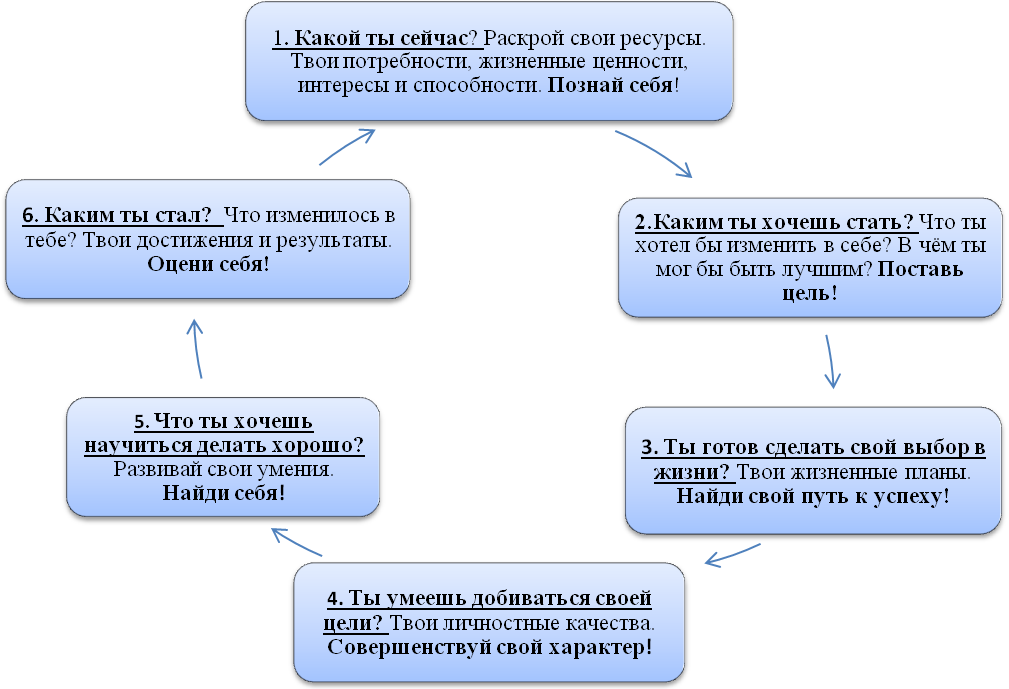 Один из принципов портфолио «Все учащиеся — звёзды, близкие и далёкие, маленькие и большие, одинаково красивые. Каждая звёздочка, выбирает свой, путь полёта: у одних он длинный, у других... Главное — это хотеть сиять»!       7. Направление «Я и моё Здоровье»: формирование ценностного   отношения к здоровью.Цель: Создание условий для формирования мотивации здорового образа жизни, укрепления здоровья и повышения работоспособности учащихся.Задачи:Формирование понятия о том, что забота о своём здоровье является общественным долгом.Содействие приобретению необходимого минимума знаний в области гигиены, медицины, физической культуры и спорта.Пропаганда здорового образа жизниОбучение жизненно важным двигательным навыкам и умениям, применению их в различных условиях.Расширение и активизация спортивной жизни школы.Ценности: здоровье физическое, стремление к ЗОЖ, здоровье нравственное, гигиена, гармония души и тела, здоровье социальное и психологическое.8. Направление «Я и моя учёба»: воспитание трудолюбия, творческого отношения к учению, труду, жизни.Цель: осознание учащимися значимости развитого интеллекта для будущего личностного самоутверждения и успешного взаимодействия с окружающим миром.Задачи:Формирование культуры информационного взаимодействия с окружающим миром.Развитие познавательных интересов и творческих возможностей детей.Воспитание чувства гордости за школьное сообщество.Создание условий для реализации интересов детей и их потребностей в саморазвитии.Формирование умения самостоятельно получать знания, используя различные технические средства.Повышение интеллектуальной комфортности, усиление мотивации учебных целей.Формирование первоначальных навыков коллективной работы, в том числе при разработке и реализации учебных и учебно-трудовых проектов.Воспитание бережного отношения к результатам своего труда, труда других людей, к школьному имуществу, учебникам, личным вещам.Ценности:уважение к труду; творчество и созидание; стремление к познанию и истине; целеустремлённость и настойчивость, бережливость, трудолюбие.                                   9. Внеурочная деятельность.Школа после уроков – это мир творчества, проявления и раскрытия каждым ребёнком своих интересов, своих увлечений, своего «Я». Внеурочная деятельность учащихся объединяет все виды деятельности школьников (кроме учебной деятельности и на уроке), в которых возможно и целесообразно решение задач их воспитания и социализации.Согласно Федеральному базисному учебному плану для общеобразовательных учреждений РФ организация занятий по направлениям внеурочной деятельности является неотъемлемой частью образовательного процесса в школе. Цель внеурочной деятельности: создание условий для проявления и развития ребенком своих интересов на основе свободного выбора, постижения духовно-нравственных ценностей и культурных традиций.Внеурочная деятельность детей в рамках дополнительного образования – целенаправленный процесс воспитания, развития личности и обучения посредством реализации дополнительных образовательных программ, оказания дополнительных образовательных услуг и информационно-образовательной деятельности за пределами основных образовательных программ в интересах человека, государства, решающий следующие задачи:
1. Обеспечение благоприятной адаптации ребенка в школе;2. Оптимизация учебной нагрузки обучающихся;3. Улучшение условий для развития ребенка;4. Учет возрастных и индивидуальных особенностей школьника.Внеурочная деятельность организуется по направлениям развития личности: 
Основное предназначение дополнительного образования – удовлетворение постоянно изменяющихся индивидуальных социокультурных и образовательных потребностей детей.
Последовательность работы над реализацией внеурочной деятельности.Анкетирование родителей на родительском собрании в «Школе раннего развития» по теме «Интересы детей. Предполагаемые кружки и секции»Знакомство родителей с базисным учебным планом, включающим внеурочную деятельность(1 класс).Выбор детьми кружков по интересам и спортивных секций и их посещение. (1-4 классы).Родительское собрание «На повестке дня – свободное время школьника» (2 класс)Диагностика эффективности внеурочной деятельности (4 класс).Внеурочная занятость учащихся.                          10. Работа с одарёнными детьми.                                 Классное самоуправление.Работа с одарёнными детьми.   Отличительным критерием одаренности ребенка, при наличии у него высокой восприимчивости к учению и творческих проявлений, является ярко выраженная, доминирующая познавательная потребность, которая отличается активностью, потребностью в самом процессе умственной деятельности и удовольствия от умственного труда. Ц е л и работы с одарёнными детьми.
1. Развитие общих способностей ребенка как основы всех специальных способностей.2.Развитие интеллекта ребенка (мышления, памяти, речи и других интеллектуальных функций).
З а д а ч и: 
1) Выявление одаренных детей.
2) Формирование умения учиться как базисной способности саморазвития и самоизменения (умения выделять учебную задачу, организовывать свою деятельность во времени, распределять свое внимание и т. д.); 
3) Воспитание навыков общения.
4) Обеспечение и сохранение душевного здоровья и эмоционального благополучия детей как необходимого условия успешности любой деятельности.
Условно можно выделить следующие категории одаренных детей:1. Дети с необыкновенно высокими общими интеллектуальными способностями.2. Дети с признаками специальной умственной одаренности в определенной области наук и конкретными академическими способностями.3. Дети с высокими творческими (художественными) способностями.4. Дети с высокими лидерскими (руководящими) способностями.5. Обучающиеся, не достигающие по каким-либо причинам успехов в учении, но обладающие яркой познавательной активностью,  оригинальностью мышления и психического склада.Формы работы с одарёнными обучающимися:групповые занятия с одаренными учащимися;  предметные кружки (проектная деятельность);кружки по интересам (спортивные секции, кружки художественно-эстетического  направления)конкурсы (рисунков, стихов, сочинений, поделок и т. д.)участие в олимпиадах (школьных, муниципальных)работа по индивидуальным планам;  интеллектуальные марафоны (1 класс)научно-практические конференции (3-4 классы)участие в российских и международных конкурсах для учащихся начальных классов («Кенгурёнок», «Русский медвежонок», «Китёнок», « Кленовичёк»)                                           Классное самоуправление.Исключительную роль в формировании подрастающего человека играет школьный коллектив. Именно он является основной социальной средой, в которой воспитываются способности личности. Для создания благоприятного климата в коллективе необходимо помочь детям осознать свои ценности  и установить свои приоритеты, стать более терпимыми и внимательными, испытывать меньше страхов, стрессов и чувствовать себя менее одинокими. Необходимо вовлекать школьников в общественно-полезные дела, спортивные соревнования, различные конкурсы, трудовые десанты. И эти мероприятия должны стать ступеньками в духовном, познавательном развитии и воспитании ребят.  Большую роль играет самоуправление в классе. С развитием коллектива совершенствуется и самоуправление. В 2012 – 2015 учебном году в нашем классном коллективе самоуправление должно стать отправной точкой для развития коллектива. Всегда трудно найти варианты по выбору актива класса. Уже на протяжении двух лет  в актив класса входят все ребята, каждый имеет своё поручение и за что-то отвечает. Командир класса выбирается анонимным голосованием, а остальные должности обучающиеся выбирают по своему желанию. Главное в деле самоуправления – правильно направлять ребят и поддерживать их начинания; меньше критики и больше интересных и полезных советов. В начале учебного года проходит анкетирование ребят по теме «Чем я могу помочь своему классному коллективу» и каждый  обучающийся определяется со своим выбором.      Цель классного самоуправления - формирование саморазвивающейся, активной, самостоятельной личности.Самоуправление в классном коллективе направлено на решение следующих задач:· создание условий для самовыражения, самоутверждения каждой личности через участие через конкретные дела;· создать условия для развития организаторских способностей каждого, формировать лидерские качества;· развивать креативность, стимулирование социального творчества, инициативы, формирования активной гражданской позиции детей; · воспитание у школьников демократической культуры, формирование умения действовать в интересах совершенствования не только своей личности, но и общества (класса, школы);· создать благоприятные условия совместной деятельности детей и взрослых (учителей и родителей);· формировать толерантность. Структуру классного самоуправления можно представить в виде следующей схемы:                                  Структура самоуправления в классе.Каждый сектор выполняет определённые функции и отвечает за организацию полезных дел в классном коллективе.Высший орган - классное собрание. В его работе участвуют все учащиеся класса и классный руководитель, а в случае рассмотрения особо важных вопросов могут привлекаться  и родители обучающихся.  Ведет классное собрание   классный руководитель. Он подготавливает вопросы для обсуждения и выносит их на Совет класса. Между собраниями работу организует и контролирует совет класса, который собирается один раз в неделю.  В него входят руководители секторов ученического самоуправления. Командир класса выбирается путем тайного голосования. Командир класса совместно с классным руководителем составляет план работы на четверть (на основе предложений обучающихся); формирует коллективы для подготовки и проведения классных мероприятий; контролирует выполнение поручений. Классный коллектив осуществляет свое представительство в органах школьного самоуправления, в частности ряд обучающихся класса входят в Совет командиров  школы и принимает активное участие в проведении школьных мероприятий. Схема подготовки к мероприятиям: школьным и класснымBнедрение ученического самоуправления позволяет решать проблемы личностного самоопределения, формирования навыков здорового образа жизни, социальной адаптации школьников. Кроме того, деятельность органов классного самоуправления существенно облегчает работу классного руководителя.                      11. Критерии эффективности программы воспитания.           6. Направление «Я и моё Я»: эстетическое воспитание.Цель: Создание условий для пробуждения мысли детей, предоставление детям возможности производить выбор своего Я.Задачи:Формирование активной жизненной позиции.Создание комфортности в коллективе.Вовлечение детей в коллективную деятельность.Развитие коммуникативных умений, воспитание культуры поведения, общения и культуры досуга.Развитие творческих способностей и организаторских навыков школьников.Формирование умения адекватно выражать своё «Я». Формирование адекватной самооценки и самоуважения.Обогащение жизненного опыта общения с людьми.Профилактика асоциального поведения.Ценности: честность; забота и помощь; творчество; духовный мир человека; самовыражение в творчестве; самооценка; достоинство; честь; мораль; взаимопомощь; милосердие; красота и гармония; эстетическое развитие.Работа с профилактическими службами города (социум).                                    Профилактическая  деятельность.Работа с трудными – пробный камень, на которомотчетливо раскрываются все достоинства и изъяныкак отдельного педагога, так и целого педагогическогоколлектива						В.МясищевВ развитии детей часто возникают проблемы, которые выражаются в отклонении от общепринятых социальных возрастных ожиданий, установленных в обществе норм поведения и общения.Эти отклонения (девиации) проявляются в:школьной неуспеваемости детей;отсутствие интереса к учению, труду, организованному досугу;недисциплинированности;невыполнении общественных норм поведения;конфликтности, высокой тревожности;наличия нежелательных качеств личности: лени, лживости, эгоистичности, лживости;гиперактивности;немотивированной агрессии, жестокости.Цель: подведение ребенка к процессу самовоспитания и перевоспитания; коррекция отклонений, имеющихся в развитии и поведении.Задачи:Помочь ребенку преодолеть социально педагогические трудности, перешагнуть через возникший кризис.Формировать адекватную самооценку.Социальная реабилитация: восстановить отношения со средой.Перестроить отношения к ребенку на основе личностного подходаК трудным детям предлагается применять оптимально личностный подход. Это гуманные мотивы доброты и мягкости, уважение.          Основными направлениями в этой области являются:изучение индивидуальных особенностей каждого ребёнка;установление межличностных контактов с каждым ребёнком;создание в детском коллективе наиболее благоприятных условий для развития реальных и потенциальных возможностей ученика;помощь учащимся в установлении и налаживании отношений с взрослыми в школе (учителями, руководителями кружков, секций);оказание поддержки в выполнении норм и правил поведения в школе и за её пределами;взаимодействие с родителями с целью поддержки развития учащегося;учёт личных достижений каждого ребёнка, создание ситуаций успеха.                          Отслеживание личностного роста учащегося.С целью отслеживания динамики индивидуального роста  каждого ученика,  выявления  развития его индивидуальных творческих способностей, согласно рекомендациям ФГОС НОО,  ведётся ПОРТФОЛИО на каждого ребенка классного коллектива. Девизом работы с ним является фраза: "Каждодневный творческий процесс ученика должен быть зафиксирован". Безусловная ценность портфолио заключается в том, что он способствует повышению самооценки ученика, максимальному раскрытию индивидуальных возможностей каждого ребенка, развитию мотивации дальнейшего творческого роста. Поэтому крайне важно  пояснить ребенку, что составление портфолио - это не гонка за дипломами и всевозможными грамотами! Важен сам процесс участия в учебной или воспитательной  деятельности, творческой работе. Портфолио — это маршруты развития личности.Один из принципов портфолио «Все учащиеся — звёзды, близкие и далёкие, маленькие и большие, одинаково красивые. Каждая звёздочка, выбирает свой, путь полёта: у одних он длинный, у других... Главное — это хотеть сиять»!       7. Направление «Я и моё Здоровье»: формирование ценностного   отношения к здоровью.Цель: Создание условий для формирования мотивации здорового образа жизни, укрепления здоровья и повышения работоспособности учащихся.Задачи:Формирование понятия о том, что забота о своём здоровье является общественным долгом.Содействие приобретению необходимого минимума знаний в области гигиены, медицины, физической культуры и спорта.Пропаганда здорового образа жизниОбучение жизненно важным двигательным навыкам и умениям, применению их в различных условиях.Расширение и активизация спортивной жизни школы.Ценности: здоровье физическое, стремление к ЗОЖ, здоровье нравственное, гигиена, гармония души и тела, здоровье социальное и психологическое.8. Направление «Я и моя учёба»: воспитание трудолюбия, творческого отношения к учению, труду, жизни.Цель: осознание учащимися значимости развитого интеллекта для будущего личностного самоутверждения и успешного взаимодействия с окружающим миром.Задачи:Формирование культуры информационного взаимодействия с окружающим миром.Развитие познавательных интересов и творческих возможностей детей.Воспитание чувства гордости за школьное сообщество.Создание условий для реализации интересов детей и их потребностей в саморазвитии.Формирование умения самостоятельно получать знания, используя различные технические средства.Повышение интеллектуальной комфортности, усиление мотивации учебных целей.Формирование первоначальных навыков коллективной работы, в том числе при разработке и реализации учебных и учебно-трудовых проектов.Воспитание бережного отношения к результатам своего труда, труда других людей, к школьному имуществу, учебникам, личным вещам.Ценности:уважение к труду; творчество и созидание; стремление к познанию и истине; целеустремлённость и настойчивость, бережливость, трудолюбие.                                   9. Внеурочная деятельность.Школа после уроков – это мир творчества, проявления и раскрытия каждым ребёнком своих интересов, своих увлечений, своего «Я». Внеурочная деятельность учащихся объединяет все виды деятельности школьников (кроме учебной деятельности и на уроке), в которых возможно и целесообразно решение задач их воспитания и социализации.Согласно Федеральному базисному учебному плану для общеобразовательных учреждений РФ организация занятий по направлениям внеурочной деятельности является неотъемлемой частью образовательного процесса в школе. Цель внеурочной деятельности: создание условий для проявления и развития ребенком своих интересов на основе свободного выбора, постижения духовно-нравственных ценностей и культурных традиций.Внеурочная деятельность детей в рамках дополнительного образования – целенаправленный процесс воспитания, развития личности и обучения посредством реализации дополнительных образовательных программ, оказания дополнительных образовательных услуг и информационно-образовательной деятельности за пределами основных образовательных программ в интересах человека, государства, решающий следующие задачи:
1. Обеспечение благоприятной адаптации ребенка в школе;2. Оптимизация учебной нагрузки обучающихся;3. Улучшение условий для развития ребенка;4. Учет возрастных и индивидуальных особенностей школьника.Внеурочная деятельность организуется по направлениям развития личности: 
Основное предназначение дополнительного образования – удовлетворение постоянно изменяющихся индивидуальных социокультурных и образовательных потребностей детей.
Последовательность работы над реализацией внеурочной деятельности.Анкетирование родителей на родительском собрании в «Школе раннего развития» по теме «Интересы детей. Предполагаемые кружки и секции»Знакомство родителей с базисным учебным планом, включающим внеурочную деятельность(1 класс).Выбор детьми кружков по интересам и спортивных секций и их посещение. (1-4 классы).Родительское собрание «На повестке дня – свободное время школьника» (2 класс)Диагностика эффективности внеурочной деятельности (4 класс).Внеурочная занятость учащихся.                          10. Работа с одарёнными детьми.                                 Классное самоуправление.Работа с одарёнными детьми.   Отличительным критерием одаренности ребенка, при наличии у него высокой восприимчивости к учению и творческих проявлений, является ярко выраженная, доминирующая познавательная потребность, которая отличается активностью, потребностью в самом процессе умственной деятельности и удовольствия от умственного труда. Ц е л и работы с одарёнными детьми.
1. Развитие общих способностей ребенка как основы всех специальных способностей.2.Развитие интеллекта ребенка (мышления, памяти, речи и других интеллектуальных функций).
З а д а ч и: 
1) Выявление одаренных детей.
2) Формирование умения учиться как базисной способности саморазвития и самоизменения (умения выделять учебную задачу, организовывать свою деятельность во времени, распределять свое внимание и т. д.); 
3) Воспитание навыков общения.
4) Обеспечение и сохранение душевного здоровья и эмоционального благополучия детей как необходимого условия успешности любой деятельности.
Условно можно выделить следующие категории одаренных детей:1. Дети с необыкновенно высокими общими интеллектуальными способностями.2. Дети с признаками специальной умственной одаренности в определенной области наук и конкретными академическими способностями.3. Дети с высокими творческими (художественными) способностями.4. Дети с высокими лидерскими (руководящими) способностями.5. Обучающиеся, не достигающие по каким-либо причинам успехов в учении, но обладающие яркой познавательной активностью,  оригинальностью мышления и психического склада.Формы работы с одарёнными обучающимися:групповые занятия с одаренными учащимися;  предметные кружки (проектная деятельность);кружки по интересам (спортивные секции, кружки художественно-эстетического  направления)конкурсы (рисунков, стихов, сочинений, поделок и т. д.)участие в олимпиадах (школьных, муниципальных)работа по индивидуальным планам;  интеллектуальные марафоны (1 класс)научно-практические конференции (3-4 классы)участие в российских и международных конкурсах для учащихся начальных классов («Кенгурёнок», «Русский медвежонок», «Китёнок», « Кленовичёк»)                                           Классное самоуправление.Исключительную роль в формировании подрастающего человека играет школьный коллектив. Именно он является основной социальной средой, в которой воспитываются способности личности. Для создания благоприятного климата в коллективе необходимо помочь детям осознать свои ценности  и установить свои приоритеты, стать более терпимыми и внимательными, испытывать меньше страхов, стрессов и чувствовать себя менее одинокими. Необходимо вовлекать школьников в общественно-полезные дела, спортивные соревнования, различные конкурсы, трудовые десанты. И эти мероприятия должны стать ступеньками в духовном, познавательном развитии и воспитании ребят.  Большую роль играет самоуправление в классе. С развитием коллектива совершенствуется и самоуправление. В 2012 – 2015 учебном году в нашем классном коллективе самоуправление должно стать отправной точкой для развития коллектива. Всегда трудно найти варианты по выбору актива класса. Уже на протяжении двух лет  в актив класса входят все ребята, каждый имеет своё поручение и за что-то отвечает. Командир класса выбирается анонимным голосованием, а остальные должности обучающиеся выбирают по своему желанию. Главное в деле самоуправления – правильно направлять ребят и поддерживать их начинания; меньше критики и больше интересных и полезных советов. В начале учебного года проходит анкетирование ребят по теме «Чем я могу помочь своему классному коллективу» и каждый  обучающийся определяется со своим выбором.      Цель классного самоуправления - формирование саморазвивающейся, активной, самостоятельной личности.Самоуправление в классном коллективе направлено на решение следующих задач:· создание условий для самовыражения, самоутверждения каждой личности через участие через конкретные дела;· создать условия для развития организаторских способностей каждого, формировать лидерские качества;· развивать креативность, стимулирование социального творчества, инициативы, формирования активной гражданской позиции детей; · воспитание у школьников демократической культуры, формирование умения действовать в интересах совершенствования не только своей личности, но и общества (класса, школы);· создать благоприятные условия совместной деятельности детей и взрослых (учителей и родителей);· формировать толерантность. Структуру классного самоуправления можно представить в виде следующей схемы:                                  Структура самоуправления в классе.Каждый сектор выполняет определённые функции и отвечает за организацию полезных дел в классном коллективе.Высший орган - классное собрание. В его работе участвуют все учащиеся класса и классный руководитель, а в случае рассмотрения особо важных вопросов могут привлекаться  и родители обучающихся.  Ведет классное собрание   классный руководитель. Он подготавливает вопросы для обсуждения и выносит их на Совет класса. Между собраниями работу организует и контролирует совет класса, который собирается один раз в неделю.  В него входят руководители секторов ученического самоуправления. Командир класса выбирается путем тайного голосования. Командир класса совместно с классным руководителем составляет план работы на четверть (на основе предложений обучающихся); формирует коллективы для подготовки и проведения классных мероприятий; контролирует выполнение поручений. Классный коллектив осуществляет свое представительство в органах школьного самоуправления, в частности ряд обучающихся класса входят в Совет командиров  школы и принимает активное участие в проведении школьных мероприятий. Схема подготовки к мероприятиям: школьным и класснымBнедрение ученического самоуправления позволяет решать проблемы личностного самоопределения, формирования навыков здорового образа жизни, социальной адаптации школьников. Кроме того, деятельность органов классного самоуправления существенно облегчает работу классного руководителя.                      11. Критерии эффективности программы воспитания.           6. Направление «Я и моё Я»: эстетическое воспитание.Цель: Создание условий для пробуждения мысли детей, предоставление детям возможности производить выбор своего Я.Задачи:Формирование активной жизненной позиции.Создание комфортности в коллективе.Вовлечение детей в коллективную деятельность.Развитие коммуникативных умений, воспитание культуры поведения, общения и культуры досуга.Развитие творческих способностей и организаторских навыков школьников.Формирование умения адекватно выражать своё «Я». Формирование адекватной самооценки и самоуважения.Обогащение жизненного опыта общения с людьми.Профилактика асоциального поведения.Ценности: честность; забота и помощь; творчество; духовный мир человека; самовыражение в творчестве; самооценка; достоинство; честь; мораль; взаимопомощь; милосердие; красота и гармония; эстетическое развитие.Работа с профилактическими службами города (социум).                                    Профилактическая  деятельность.Работа с трудными – пробный камень, на которомотчетливо раскрываются все достоинства и изъяныкак отдельного педагога, так и целого педагогическогоколлектива						В.МясищевВ развитии детей часто возникают проблемы, которые выражаются в отклонении от общепринятых социальных возрастных ожиданий, установленных в обществе норм поведения и общения.Эти отклонения (девиации) проявляются в:школьной неуспеваемости детей;отсутствие интереса к учению, труду, организованному досугу;недисциплинированности;невыполнении общественных норм поведения;конфликтности, высокой тревожности;наличия нежелательных качеств личности: лени, лживости, эгоистичности, лживости;гиперактивности;немотивированной агрессии, жестокости.Цель: подведение ребенка к процессу самовоспитания и перевоспитания; коррекция отклонений, имеющихся в развитии и поведении.Задачи:Помочь ребенку преодолеть социально педагогические трудности, перешагнуть через возникший кризис.Формировать адекватную самооценку.Социальная реабилитация: восстановить отношения со средой.Перестроить отношения к ребенку на основе личностного подходаК трудным детям предлагается применять оптимально личностный подход. Это гуманные мотивы доброты и мягкости, уважение.          Основными направлениями в этой области являются:изучение индивидуальных особенностей каждого ребёнка;установление межличностных контактов с каждым ребёнком;создание в детском коллективе наиболее благоприятных условий для развития реальных и потенциальных возможностей ученика;помощь учащимся в установлении и налаживании отношений с взрослыми в школе (учителями, руководителями кружков, секций);оказание поддержки в выполнении норм и правил поведения в школе и за её пределами;взаимодействие с родителями с целью поддержки развития учащегося;учёт личных достижений каждого ребёнка, создание ситуаций успеха.                          Отслеживание личностного роста учащегося.С целью отслеживания динамики индивидуального роста  каждого ученика,  выявления  развития его индивидуальных творческих способностей, согласно рекомендациям ФГОС НОО,  ведётся ПОРТФОЛИО на каждого ребенка классного коллектива. Девизом работы с ним является фраза: "Каждодневный творческий процесс ученика должен быть зафиксирован". Безусловная ценность портфолио заключается в том, что он способствует повышению самооценки ученика, максимальному раскрытию индивидуальных возможностей каждого ребенка, развитию мотивации дальнейшего творческого роста. Поэтому крайне важно  пояснить ребенку, что составление портфолио - это не гонка за дипломами и всевозможными грамотами! Важен сам процесс участия в учебной или воспитательной  деятельности, творческой работе. Портфолио — это маршруты развития личности.Один из принципов портфолио «Все учащиеся — звёзды, близкие и далёкие, маленькие и большие, одинаково красивые. Каждая звёздочка, выбирает свой, путь полёта: у одних он длинный, у других... Главное — это хотеть сиять»!       7. Направление «Я и моё Здоровье»: формирование ценностного   отношения к здоровью.Цель: Создание условий для формирования мотивации здорового образа жизни, укрепления здоровья и повышения работоспособности учащихся.Задачи:Формирование понятия о том, что забота о своём здоровье является общественным долгом.Содействие приобретению необходимого минимума знаний в области гигиены, медицины, физической культуры и спорта.Пропаганда здорового образа жизниОбучение жизненно важным двигательным навыкам и умениям, применению их в различных условиях.Расширение и активизация спортивной жизни школы.Ценности: здоровье физическое, стремление к ЗОЖ, здоровье нравственное, гигиена, гармония души и тела, здоровье социальное и психологическое.8. Направление «Я и моя учёба»: воспитание трудолюбия, творческого отношения к учению, труду, жизни.Цель: осознание учащимися значимости развитого интеллекта для будущего личностного самоутверждения и успешного взаимодействия с окружающим миром.Задачи:Формирование культуры информационного взаимодействия с окружающим миром.Развитие познавательных интересов и творческих возможностей детей.Воспитание чувства гордости за школьное сообщество.Создание условий для реализации интересов детей и их потребностей в саморазвитии.Формирование умения самостоятельно получать знания, используя различные технические средства.Повышение интеллектуальной комфортности, усиление мотивации учебных целей.Формирование первоначальных навыков коллективной работы, в том числе при разработке и реализации учебных и учебно-трудовых проектов.Воспитание бережного отношения к результатам своего труда, труда других людей, к школьному имуществу, учебникам, личным вещам.Ценности:уважение к труду; творчество и созидание; стремление к познанию и истине; целеустремлённость и настойчивость, бережливость, трудолюбие.                                   9. Внеурочная деятельность.Школа после уроков – это мир творчества, проявления и раскрытия каждым ребёнком своих интересов, своих увлечений, своего «Я». Внеурочная деятельность учащихся объединяет все виды деятельности школьников (кроме учебной деятельности и на уроке), в которых возможно и целесообразно решение задач их воспитания и социализации.Согласно Федеральному базисному учебному плану для общеобразовательных учреждений РФ организация занятий по направлениям внеурочной деятельности является неотъемлемой частью образовательного процесса в школе. Цель внеурочной деятельности: создание условий для проявления и развития ребенком своих интересов на основе свободного выбора, постижения духовно-нравственных ценностей и культурных традиций.Внеурочная деятельность детей в рамках дополнительного образования – целенаправленный процесс воспитания, развития личности и обучения посредством реализации дополнительных образовательных программ, оказания дополнительных образовательных услуг и информационно-образовательной деятельности за пределами основных образовательных программ в интересах человека, государства, решающий следующие задачи:
1. Обеспечение благоприятной адаптации ребенка в школе;2. Оптимизация учебной нагрузки обучающихся;3. Улучшение условий для развития ребенка;4. Учет возрастных и индивидуальных особенностей школьника.Внеурочная деятельность организуется по направлениям развития личности: 
Основное предназначение дополнительного образования – удовлетворение постоянно изменяющихся индивидуальных социокультурных и образовательных потребностей детей.
Последовательность работы над реализацией внеурочной деятельности.Анкетирование родителей на родительском собрании в «Школе раннего развития» по теме «Интересы детей. Предполагаемые кружки и секции»Знакомство родителей с базисным учебным планом, включающим внеурочную деятельность(1 класс).Выбор детьми кружков по интересам и спортивных секций и их посещение. (1-4 классы).Родительское собрание «На повестке дня – свободное время школьника» (2 класс)Диагностика эффективности внеурочной деятельности (4 класс).Внеурочная занятость учащихся.                          10. Работа с одарёнными детьми.                                 Классное самоуправление.Работа с одарёнными детьми.   Отличительным критерием одаренности ребенка, при наличии у него высокой восприимчивости к учению и творческих проявлений, является ярко выраженная, доминирующая познавательная потребность, которая отличается активностью, потребностью в самом процессе умственной деятельности и удовольствия от умственного труда. Ц е л и работы с одарёнными детьми.
1. Развитие общих способностей ребенка как основы всех специальных способностей.2.Развитие интеллекта ребенка (мышления, памяти, речи и других интеллектуальных функций).
З а д а ч и: 
1) Выявление одаренных детей.
2) Формирование умения учиться как базисной способности саморазвития и самоизменения (умения выделять учебную задачу, организовывать свою деятельность во времени, распределять свое внимание и т. д.); 
3) Воспитание навыков общения.
4) Обеспечение и сохранение душевного здоровья и эмоционального благополучия детей как необходимого условия успешности любой деятельности.
Условно можно выделить следующие категории одаренных детей:1. Дети с необыкновенно высокими общими интеллектуальными способностями.2. Дети с признаками специальной умственной одаренности в определенной области наук и конкретными академическими способностями.3. Дети с высокими творческими (художественными) способностями.4. Дети с высокими лидерскими (руководящими) способностями.5. Обучающиеся, не достигающие по каким-либо причинам успехов в учении, но обладающие яркой познавательной активностью,  оригинальностью мышления и психического склада.Формы работы с одарёнными обучающимися:групповые занятия с одаренными учащимися;  предметные кружки (проектная деятельность);кружки по интересам (спортивные секции, кружки художественно-эстетического  направления)конкурсы (рисунков, стихов, сочинений, поделок и т. д.)участие в олимпиадах (школьных, муниципальных)работа по индивидуальным планам;  интеллектуальные марафоны (1 класс)научно-практические конференции (3-4 классы)участие в российских и международных конкурсах для учащихся начальных классов («Кенгурёнок», «Русский медвежонок», «Китёнок», « Кленовичёк»)                                           Классное самоуправление.Исключительную роль в формировании подрастающего человека играет школьный коллектив. Именно он является основной социальной средой, в которой воспитываются способности личности. Для создания благоприятного климата в коллективе необходимо помочь детям осознать свои ценности  и установить свои приоритеты, стать более терпимыми и внимательными, испытывать меньше страхов, стрессов и чувствовать себя менее одинокими. Необходимо вовлекать школьников в общественно-полезные дела, спортивные соревнования, различные конкурсы, трудовые десанты. И эти мероприятия должны стать ступеньками в духовном, познавательном развитии и воспитании ребят.  Большую роль играет самоуправление в классе. С развитием коллектива совершенствуется и самоуправление. В 2012 – 2015 учебном году в нашем классном коллективе самоуправление должно стать отправной точкой для развития коллектива. Всегда трудно найти варианты по выбору актива класса. Уже на протяжении двух лет  в актив класса входят все ребята, каждый имеет своё поручение и за что-то отвечает. Командир класса выбирается анонимным голосованием, а остальные должности обучающиеся выбирают по своему желанию. Главное в деле самоуправления – правильно направлять ребят и поддерживать их начинания; меньше критики и больше интересных и полезных советов. В начале учебного года проходит анкетирование ребят по теме «Чем я могу помочь своему классному коллективу» и каждый  обучающийся определяется со своим выбором.      Цель классного самоуправления - формирование саморазвивающейся, активной, самостоятельной личности.Самоуправление в классном коллективе направлено на решение следующих задач:· создание условий для самовыражения, самоутверждения каждой личности через участие через конкретные дела;· создать условия для развития организаторских способностей каждого, формировать лидерские качества;· развивать креативность, стимулирование социального творчества, инициативы, формирования активной гражданской позиции детей; · воспитание у школьников демократической культуры, формирование умения действовать в интересах совершенствования не только своей личности, но и общества (класса, школы);· создать благоприятные условия совместной деятельности детей и взрослых (учителей и родителей);· формировать толерантность. Структуру классного самоуправления можно представить в виде следующей схемы:                                  Структура самоуправления в классе.Каждый сектор выполняет определённые функции и отвечает за организацию полезных дел в классном коллективе.Высший орган - классное собрание. В его работе участвуют все учащиеся класса и классный руководитель, а в случае рассмотрения особо важных вопросов могут привлекаться  и родители обучающихся.  Ведет классное собрание   классный руководитель. Он подготавливает вопросы для обсуждения и выносит их на Совет класса. Между собраниями работу организует и контролирует совет класса, который собирается один раз в неделю.  В него входят руководители секторов ученического самоуправления. Командир класса выбирается путем тайного голосования. Командир класса совместно с классным руководителем составляет план работы на четверть (на основе предложений обучающихся); формирует коллективы для подготовки и проведения классных мероприятий; контролирует выполнение поручений. Классный коллектив осуществляет свое представительство в органах школьного самоуправления, в частности ряд обучающихся класса входят в Совет командиров  школы и принимает активное участие в проведении школьных мероприятий. Схема подготовки к мероприятиям: школьным и класснымBнедрение ученического самоуправления позволяет решать проблемы личностного самоопределения, формирования навыков здорового образа жизни, социальной адаптации школьников. Кроме того, деятельность органов классного самоуправления существенно облегчает работу классного руководителя.                      11. Критерии эффективности программы воспитания.           6. Направление «Я и моё Я»: эстетическое воспитание.Цель: Создание условий для пробуждения мысли детей, предоставление детям возможности производить выбор своего Я.Задачи:Формирование активной жизненной позиции.Создание комфортности в коллективе.Вовлечение детей в коллективную деятельность.Развитие коммуникативных умений, воспитание культуры поведения, общения и культуры досуга.Развитие творческих способностей и организаторских навыков школьников.Формирование умения адекватно выражать своё «Я». Формирование адекватной самооценки и самоуважения.Обогащение жизненного опыта общения с людьми.Профилактика асоциального поведения.Ценности: честность; забота и помощь; творчество; духовный мир человека; самовыражение в творчестве; самооценка; достоинство; честь; мораль; взаимопомощь; милосердие; красота и гармония; эстетическое развитие.Работа с профилактическими службами города (социум).                                    Профилактическая  деятельность.Работа с трудными – пробный камень, на которомотчетливо раскрываются все достоинства и изъяныкак отдельного педагога, так и целого педагогическогоколлектива						В.МясищевВ развитии детей часто возникают проблемы, которые выражаются в отклонении от общепринятых социальных возрастных ожиданий, установленных в обществе норм поведения и общения.Эти отклонения (девиации) проявляются в:школьной неуспеваемости детей;отсутствие интереса к учению, труду, организованному досугу;недисциплинированности;невыполнении общественных норм поведения;конфликтности, высокой тревожности;наличия нежелательных качеств личности: лени, лживости, эгоистичности, лживости;гиперактивности;немотивированной агрессии, жестокости.Цель: подведение ребенка к процессу самовоспитания и перевоспитания; коррекция отклонений, имеющихся в развитии и поведении.Задачи:Помочь ребенку преодолеть социально педагогические трудности, перешагнуть через возникший кризис.Формировать адекватную самооценку.Социальная реабилитация: восстановить отношения со средой.Перестроить отношения к ребенку на основе личностного подходаК трудным детям предлагается применять оптимально личностный подход. Это гуманные мотивы доброты и мягкости, уважение.          Основными направлениями в этой области являются:изучение индивидуальных особенностей каждого ребёнка;установление межличностных контактов с каждым ребёнком;создание в детском коллективе наиболее благоприятных условий для развития реальных и потенциальных возможностей ученика;помощь учащимся в установлении и налаживании отношений с взрослыми в школе (учителями, руководителями кружков, секций);оказание поддержки в выполнении норм и правил поведения в школе и за её пределами;взаимодействие с родителями с целью поддержки развития учащегося;учёт личных достижений каждого ребёнка, создание ситуаций успеха.                          Отслеживание личностного роста учащегося.С целью отслеживания динамики индивидуального роста  каждого ученика,  выявления  развития его индивидуальных творческих способностей, согласно рекомендациям ФГОС НОО,  ведётся ПОРТФОЛИО на каждого ребенка классного коллектива. Девизом работы с ним является фраза: "Каждодневный творческий процесс ученика должен быть зафиксирован". Безусловная ценность портфолио заключается в том, что он способствует повышению самооценки ученика, максимальному раскрытию индивидуальных возможностей каждого ребенка, развитию мотивации дальнейшего творческого роста. Поэтому крайне важно  пояснить ребенку, что составление портфолио - это не гонка за дипломами и всевозможными грамотами! Важен сам процесс участия в учебной или воспитательной  деятельности, творческой работе. Портфолио — это маршруты развития личности.Один из принципов портфолио «Все учащиеся — звёзды, близкие и далёкие, маленькие и большие, одинаково красивые. Каждая звёздочка, выбирает свой, путь полёта: у одних он длинный, у других... Главное — это хотеть сиять»!       7. Направление «Я и моё Здоровье»: формирование ценностного   отношения к здоровью.Цель: Создание условий для формирования мотивации здорового образа жизни, укрепления здоровья и повышения работоспособности учащихся.Задачи:Формирование понятия о том, что забота о своём здоровье является общественным долгом.Содействие приобретению необходимого минимума знаний в области гигиены, медицины, физической культуры и спорта.Пропаганда здорового образа жизниОбучение жизненно важным двигательным навыкам и умениям, применению их в различных условиях.Расширение и активизация спортивной жизни школы.Ценности: здоровье физическое, стремление к ЗОЖ, здоровье нравственное, гигиена, гармония души и тела, здоровье социальное и психологическое.8. Направление «Я и моя учёба»: воспитание трудолюбия, творческого отношения к учению, труду, жизни.Цель: осознание учащимися значимости развитого интеллекта для будущего личностного самоутверждения и успешного взаимодействия с окружающим миром.Задачи:Формирование культуры информационного взаимодействия с окружающим миром.Развитие познавательных интересов и творческих возможностей детей.Воспитание чувства гордости за школьное сообщество.Создание условий для реализации интересов детей и их потребностей в саморазвитии.Формирование умения самостоятельно получать знания, используя различные технические средства.Повышение интеллектуальной комфортности, усиление мотивации учебных целей.Формирование первоначальных навыков коллективной работы, в том числе при разработке и реализации учебных и учебно-трудовых проектов.Воспитание бережного отношения к результатам своего труда, труда других людей, к школьному имуществу, учебникам, личным вещам.Ценности:уважение к труду; творчество и созидание; стремление к познанию и истине; целеустремлённость и настойчивость, бережливость, трудолюбие.                                   9. Внеурочная деятельность.Школа после уроков – это мир творчества, проявления и раскрытия каждым ребёнком своих интересов, своих увлечений, своего «Я». Внеурочная деятельность учащихся объединяет все виды деятельности школьников (кроме учебной деятельности и на уроке), в которых возможно и целесообразно решение задач их воспитания и социализации.Согласно Федеральному базисному учебному плану для общеобразовательных учреждений РФ организация занятий по направлениям внеурочной деятельности является неотъемлемой частью образовательного процесса в школе. Цель внеурочной деятельности: создание условий для проявления и развития ребенком своих интересов на основе свободного выбора, постижения духовно-нравственных ценностей и культурных традиций.Внеурочная деятельность детей в рамках дополнительного образования – целенаправленный процесс воспитания, развития личности и обучения посредством реализации дополнительных образовательных программ, оказания дополнительных образовательных услуг и информационно-образовательной деятельности за пределами основных образовательных программ в интересах человека, государства, решающий следующие задачи:
1. Обеспечение благоприятной адаптации ребенка в школе;2. Оптимизация учебной нагрузки обучающихся;3. Улучшение условий для развития ребенка;4. Учет возрастных и индивидуальных особенностей школьника.Внеурочная деятельность организуется по направлениям развития личности: 
Основное предназначение дополнительного образования – удовлетворение постоянно изменяющихся индивидуальных социокультурных и образовательных потребностей детей.
Последовательность работы над реализацией внеурочной деятельности.Анкетирование родителей на родительском собрании в «Школе раннего развития» по теме «Интересы детей. Предполагаемые кружки и секции»Знакомство родителей с базисным учебным планом, включающим внеурочную деятельность(1 класс).Выбор детьми кружков по интересам и спортивных секций и их посещение. (1-4 классы).Родительское собрание «На повестке дня – свободное время школьника» (2 класс)Диагностика эффективности внеурочной деятельности (4 класс).Внеурочная занятость учащихся.                          10. Работа с одарёнными детьми.                                 Классное самоуправление.Работа с одарёнными детьми.   Отличительным критерием одаренности ребенка, при наличии у него высокой восприимчивости к учению и творческих проявлений, является ярко выраженная, доминирующая познавательная потребность, которая отличается активностью, потребностью в самом процессе умственной деятельности и удовольствия от умственного труда. Ц е л и работы с одарёнными детьми.
1. Развитие общих способностей ребенка как основы всех специальных способностей.2.Развитие интеллекта ребенка (мышления, памяти, речи и других интеллектуальных функций).
З а д а ч и: 
1) Выявление одаренных детей.
2) Формирование умения учиться как базисной способности саморазвития и самоизменения (умения выделять учебную задачу, организовывать свою деятельность во времени, распределять свое внимание и т. д.); 
3) Воспитание навыков общения.
4) Обеспечение и сохранение душевного здоровья и эмоционального благополучия детей как необходимого условия успешности любой деятельности.
Условно можно выделить следующие категории одаренных детей:1. Дети с необыкновенно высокими общими интеллектуальными способностями.2. Дети с признаками специальной умственной одаренности в определенной области наук и конкретными академическими способностями.3. Дети с высокими творческими (художественными) способностями.4. Дети с высокими лидерскими (руководящими) способностями.5. Обучающиеся, не достигающие по каким-либо причинам успехов в учении, но обладающие яркой познавательной активностью,  оригинальностью мышления и психического склада.Формы работы с одарёнными обучающимися:групповые занятия с одаренными учащимися;  предметные кружки (проектная деятельность);кружки по интересам (спортивные секции, кружки художественно-эстетического  направления)конкурсы (рисунков, стихов, сочинений, поделок и т. д.)участие в олимпиадах (школьных, муниципальных)работа по индивидуальным планам;  интеллектуальные марафоны (1 класс)научно-практические конференции (3-4 классы)участие в российских и международных конкурсах для учащихся начальных классов («Кенгурёнок», «Русский медвежонок», «Китёнок», « Кленовичёк»)                                           Классное самоуправление.Исключительную роль в формировании подрастающего человека играет школьный коллектив. Именно он является основной социальной средой, в которой воспитываются способности личности. Для создания благоприятного климата в коллективе необходимо помочь детям осознать свои ценности  и установить свои приоритеты, стать более терпимыми и внимательными, испытывать меньше страхов, стрессов и чувствовать себя менее одинокими. Необходимо вовлекать школьников в общественно-полезные дела, спортивные соревнования, различные конкурсы, трудовые десанты. И эти мероприятия должны стать ступеньками в духовном, познавательном развитии и воспитании ребят.  Большую роль играет самоуправление в классе. С развитием коллектива совершенствуется и самоуправление. В 2012 – 2015 учебном году в нашем классном коллективе самоуправление должно стать отправной точкой для развития коллектива. Всегда трудно найти варианты по выбору актива класса. Уже на протяжении двух лет  в актив класса входят все ребята, каждый имеет своё поручение и за что-то отвечает. Командир класса выбирается анонимным голосованием, а остальные должности обучающиеся выбирают по своему желанию. Главное в деле самоуправления – правильно направлять ребят и поддерживать их начинания; меньше критики и больше интересных и полезных советов. В начале учебного года проходит анкетирование ребят по теме «Чем я могу помочь своему классному коллективу» и каждый  обучающийся определяется со своим выбором.      Цель классного самоуправления - формирование саморазвивающейся, активной, самостоятельной личности.Самоуправление в классном коллективе направлено на решение следующих задач:· создание условий для самовыражения, самоутверждения каждой личности через участие через конкретные дела;· создать условия для развития организаторских способностей каждого, формировать лидерские качества;· развивать креативность, стимулирование социального творчества, инициативы, формирования активной гражданской позиции детей; · воспитание у школьников демократической культуры, формирование умения действовать в интересах совершенствования не только своей личности, но и общества (класса, школы);· создать благоприятные условия совместной деятельности детей и взрослых (учителей и родителей);· формировать толерантность. Структуру классного самоуправления можно представить в виде следующей схемы:                                  Структура самоуправления в классе.Каждый сектор выполняет определённые функции и отвечает за организацию полезных дел в классном коллективе.Высший орган - классное собрание. В его работе участвуют все учащиеся класса и классный руководитель, а в случае рассмотрения особо важных вопросов могут привлекаться  и родители обучающихся.  Ведет классное собрание   классный руководитель. Он подготавливает вопросы для обсуждения и выносит их на Совет класса. Между собраниями работу организует и контролирует совет класса, который собирается один раз в неделю.  В него входят руководители секторов ученического самоуправления. Командир класса выбирается путем тайного голосования. Командир класса совместно с классным руководителем составляет план работы на четверть (на основе предложений обучающихся); формирует коллективы для подготовки и проведения классных мероприятий; контролирует выполнение поручений. Классный коллектив осуществляет свое представительство в органах школьного самоуправления, в частности ряд обучающихся класса входят в Совет командиров  школы и принимает активное участие в проведении школьных мероприятий. Схема подготовки к мероприятиям: школьным и класснымBнедрение ученического самоуправления позволяет решать проблемы личностного самоопределения, формирования навыков здорового образа жизни, социальной адаптации школьников. Кроме того, деятельность органов классного самоуправления существенно облегчает работу классного руководителя.                      11. Критерии эффективности программы воспитания.           6. Направление «Я и моё Я»: эстетическое воспитание.Цель: Создание условий для пробуждения мысли детей, предоставление детям возможности производить выбор своего Я.Задачи:Формирование активной жизненной позиции.Создание комфортности в коллективе.Вовлечение детей в коллективную деятельность.Развитие коммуникативных умений, воспитание культуры поведения, общения и культуры досуга.Развитие творческих способностей и организаторских навыков школьников.Формирование умения адекватно выражать своё «Я». Формирование адекватной самооценки и самоуважения.Обогащение жизненного опыта общения с людьми.Профилактика асоциального поведения.Ценности: честность; забота и помощь; творчество; духовный мир человека; самовыражение в творчестве; самооценка; достоинство; честь; мораль; взаимопомощь; милосердие; красота и гармония; эстетическое развитие.Работа с профилактическими службами города (социум).                                    Профилактическая  деятельность.Работа с трудными – пробный камень, на которомотчетливо раскрываются все достоинства и изъяныкак отдельного педагога, так и целого педагогическогоколлектива						В.МясищевВ развитии детей часто возникают проблемы, которые выражаются в отклонении от общепринятых социальных возрастных ожиданий, установленных в обществе норм поведения и общения.Эти отклонения (девиации) проявляются в:школьной неуспеваемости детей;отсутствие интереса к учению, труду, организованному досугу;недисциплинированности;невыполнении общественных норм поведения;конфликтности, высокой тревожности;наличия нежелательных качеств личности: лени, лживости, эгоистичности, лживости;гиперактивности;немотивированной агрессии, жестокости.Цель: подведение ребенка к процессу самовоспитания и перевоспитания; коррекция отклонений, имеющихся в развитии и поведении.Задачи:Помочь ребенку преодолеть социально педагогические трудности, перешагнуть через возникший кризис.Формировать адекватную самооценку.Социальная реабилитация: восстановить отношения со средой.Перестроить отношения к ребенку на основе личностного подходаК трудным детям предлагается применять оптимально личностный подход. Это гуманные мотивы доброты и мягкости, уважение.          Основными направлениями в этой области являются:изучение индивидуальных особенностей каждого ребёнка;установление межличностных контактов с каждым ребёнком;создание в детском коллективе наиболее благоприятных условий для развития реальных и потенциальных возможностей ученика;помощь учащимся в установлении и налаживании отношений с взрослыми в школе (учителями, руководителями кружков, секций);оказание поддержки в выполнении норм и правил поведения в школе и за её пределами;взаимодействие с родителями с целью поддержки развития учащегося;учёт личных достижений каждого ребёнка, создание ситуаций успеха.                          Отслеживание личностного роста учащегося.С целью отслеживания динамики индивидуального роста  каждого ученика,  выявления  развития его индивидуальных творческих способностей, согласно рекомендациям ФГОС НОО,  ведётся ПОРТФОЛИО на каждого ребенка классного коллектива. Девизом работы с ним является фраза: "Каждодневный творческий процесс ученика должен быть зафиксирован". Безусловная ценность портфолио заключается в том, что он способствует повышению самооценки ученика, максимальному раскрытию индивидуальных возможностей каждого ребенка, развитию мотивации дальнейшего творческого роста. Поэтому крайне важно  пояснить ребенку, что составление портфолио - это не гонка за дипломами и всевозможными грамотами! Важен сам процесс участия в учебной или воспитательной  деятельности, творческой работе. Портфолио — это маршруты развития личности.Один из принципов портфолио «Все учащиеся — звёзды, близкие и далёкие, маленькие и большие, одинаково красивые. Каждая звёздочка, выбирает свой, путь полёта: у одних он длинный, у других... Главное — это хотеть сиять»!       7. Направление «Я и моё Здоровье»: формирование ценностного   отношения к здоровью.Цель: Создание условий для формирования мотивации здорового образа жизни, укрепления здоровья и повышения работоспособности учащихся.Задачи:Формирование понятия о том, что забота о своём здоровье является общественным долгом.Содействие приобретению необходимого минимума знаний в области гигиены, медицины, физической культуры и спорта.Пропаганда здорового образа жизниОбучение жизненно важным двигательным навыкам и умениям, применению их в различных условиях.Расширение и активизация спортивной жизни школы.Ценности: здоровье физическое, стремление к ЗОЖ, здоровье нравственное, гигиена, гармония души и тела, здоровье социальное и психологическое.8. Направление «Я и моя учёба»: воспитание трудолюбия, творческого отношения к учению, труду, жизни.Цель: осознание учащимися значимости развитого интеллекта для будущего личностного самоутверждения и успешного взаимодействия с окружающим миром.Задачи:Формирование культуры информационного взаимодействия с окружающим миром.Развитие познавательных интересов и творческих возможностей детей.Воспитание чувства гордости за школьное сообщество.Создание условий для реализации интересов детей и их потребностей в саморазвитии.Формирование умения самостоятельно получать знания, используя различные технические средства.Повышение интеллектуальной комфортности, усиление мотивации учебных целей.Формирование первоначальных навыков коллективной работы, в том числе при разработке и реализации учебных и учебно-трудовых проектов.Воспитание бережного отношения к результатам своего труда, труда других людей, к школьному имуществу, учебникам, личным вещам.Ценности:уважение к труду; творчество и созидание; стремление к познанию и истине; целеустремлённость и настойчивость, бережливость, трудолюбие.                                   9. Внеурочная деятельность.Школа после уроков – это мир творчества, проявления и раскрытия каждым ребёнком своих интересов, своих увлечений, своего «Я». Внеурочная деятельность учащихся объединяет все виды деятельности школьников (кроме учебной деятельности и на уроке), в которых возможно и целесообразно решение задач их воспитания и социализации.Согласно Федеральному базисному учебному плану для общеобразовательных учреждений РФ организация занятий по направлениям внеурочной деятельности является неотъемлемой частью образовательного процесса в школе. Цель внеурочной деятельности: создание условий для проявления и развития ребенком своих интересов на основе свободного выбора, постижения духовно-нравственных ценностей и культурных традиций.Внеурочная деятельность детей в рамках дополнительного образования – целенаправленный процесс воспитания, развития личности и обучения посредством реализации дополнительных образовательных программ, оказания дополнительных образовательных услуг и информационно-образовательной деятельности за пределами основных образовательных программ в интересах человека, государства, решающий следующие задачи:
1. Обеспечение благоприятной адаптации ребенка в школе;2. Оптимизация учебной нагрузки обучающихся;3. Улучшение условий для развития ребенка;4. Учет возрастных и индивидуальных особенностей школьника.Внеурочная деятельность организуется по направлениям развития личности: 
Основное предназначение дополнительного образования – удовлетворение постоянно изменяющихся индивидуальных социокультурных и образовательных потребностей детей.
Последовательность работы над реализацией внеурочной деятельности.Анкетирование родителей на родительском собрании в «Школе раннего развития» по теме «Интересы детей. Предполагаемые кружки и секции»Знакомство родителей с базисным учебным планом, включающим внеурочную деятельность(1 класс).Выбор детьми кружков по интересам и спортивных секций и их посещение. (1-4 классы).Родительское собрание «На повестке дня – свободное время школьника» (2 класс)Диагностика эффективности внеурочной деятельности (4 класс).Внеурочная занятость учащихся.                          10. Работа с одарёнными детьми.                                 Классное самоуправление.Работа с одарёнными детьми.   Отличительным критерием одаренности ребенка, при наличии у него высокой восприимчивости к учению и творческих проявлений, является ярко выраженная, доминирующая познавательная потребность, которая отличается активностью, потребностью в самом процессе умственной деятельности и удовольствия от умственного труда. Ц е л и работы с одарёнными детьми.
1. Развитие общих способностей ребенка как основы всех специальных способностей.2.Развитие интеллекта ребенка (мышления, памяти, речи и других интеллектуальных функций).
З а д а ч и: 
1) Выявление одаренных детей.
2) Формирование умения учиться как базисной способности саморазвития и самоизменения (умения выделять учебную задачу, организовывать свою деятельность во времени, распределять свое внимание и т. д.); 
3) Воспитание навыков общения.
4) Обеспечение и сохранение душевного здоровья и эмоционального благополучия детей как необходимого условия успешности любой деятельности.
Условно можно выделить следующие категории одаренных детей:1. Дети с необыкновенно высокими общими интеллектуальными способностями.2. Дети с признаками специальной умственной одаренности в определенной области наук и конкретными академическими способностями.3. Дети с высокими творческими (художественными) способностями.4. Дети с высокими лидерскими (руководящими) способностями.5. Обучающиеся, не достигающие по каким-либо причинам успехов в учении, но обладающие яркой познавательной активностью,  оригинальностью мышления и психического склада.Формы работы с одарёнными обучающимися:групповые занятия с одаренными учащимися;  предметные кружки (проектная деятельность);кружки по интересам (спортивные секции, кружки художественно-эстетического  направления)конкурсы (рисунков, стихов, сочинений, поделок и т. д.)участие в олимпиадах (школьных, муниципальных)работа по индивидуальным планам;  интеллектуальные марафоны (1 класс)научно-практические конференции (3-4 классы)участие в российских и международных конкурсах для учащихся начальных классов («Кенгурёнок», «Русский медвежонок», «Китёнок», « Кленовичёк»)                                           Классное самоуправление.Исключительную роль в формировании подрастающего человека играет школьный коллектив. Именно он является основной социальной средой, в которой воспитываются способности личности. Для создания благоприятного климата в коллективе необходимо помочь детям осознать свои ценности  и установить свои приоритеты, стать более терпимыми и внимательными, испытывать меньше страхов, стрессов и чувствовать себя менее одинокими. Необходимо вовлекать школьников в общественно-полезные дела, спортивные соревнования, различные конкурсы, трудовые десанты. И эти мероприятия должны стать ступеньками в духовном, познавательном развитии и воспитании ребят.  Большую роль играет самоуправление в классе. С развитием коллектива совершенствуется и самоуправление. В 2012 – 2015 учебном году в нашем классном коллективе самоуправление должно стать отправной точкой для развития коллектива. Всегда трудно найти варианты по выбору актива класса. Уже на протяжении двух лет  в актив класса входят все ребята, каждый имеет своё поручение и за что-то отвечает. Командир класса выбирается анонимным голосованием, а остальные должности обучающиеся выбирают по своему желанию. Главное в деле самоуправления – правильно направлять ребят и поддерживать их начинания; меньше критики и больше интересных и полезных советов. В начале учебного года проходит анкетирование ребят по теме «Чем я могу помочь своему классному коллективу» и каждый  обучающийся определяется со своим выбором.      Цель классного самоуправления - формирование саморазвивающейся, активной, самостоятельной личности.Самоуправление в классном коллективе направлено на решение следующих задач:· создание условий для самовыражения, самоутверждения каждой личности через участие через конкретные дела;· создать условия для развития организаторских способностей каждого, формировать лидерские качества;· развивать креативность, стимулирование социального творчества, инициативы, формирования активной гражданской позиции детей; · воспитание у школьников демократической культуры, формирование умения действовать в интересах совершенствования не только своей личности, но и общества (класса, школы);· создать благоприятные условия совместной деятельности детей и взрослых (учителей и родителей);· формировать толерантность. Структуру классного самоуправления можно представить в виде следующей схемы:                                  Структура самоуправления в классе.Каждый сектор выполняет определённые функции и отвечает за организацию полезных дел в классном коллективе.Высший орган - классное собрание. В его работе участвуют все учащиеся класса и классный руководитель, а в случае рассмотрения особо важных вопросов могут привлекаться  и родители обучающихся.  Ведет классное собрание   классный руководитель. Он подготавливает вопросы для обсуждения и выносит их на Совет класса. Между собраниями работу организует и контролирует совет класса, который собирается один раз в неделю.  В него входят руководители секторов ученического самоуправления. Командир класса выбирается путем тайного голосования. Командир класса совместно с классным руководителем составляет план работы на четверть (на основе предложений обучающихся); формирует коллективы для подготовки и проведения классных мероприятий; контролирует выполнение поручений. Классный коллектив осуществляет свое представительство в органах школьного самоуправления, в частности ряд обучающихся класса входят в Совет командиров  школы и принимает активное участие в проведении школьных мероприятий. Схема подготовки к мероприятиям: школьным и класснымBнедрение ученического самоуправления позволяет решать проблемы личностного самоопределения, формирования навыков здорового образа жизни, социальной адаптации школьников. Кроме того, деятельность органов классного самоуправления существенно облегчает работу классного руководителя.                      11. Критерии эффективности программы воспитания.№ п/пКритерии эффективностиКритерии эффективностиПоказатели эффективностиПоказатели эффективностиМетоды и приёмы исследования.1.Сформированность нравственно-культурной личности учащихсяСформированность нравственно-культурной личности учащихся-  отсутствие правонарушений и отсева учащихся;-  уважение к традициям и фундаментальным ценностям;-  демонстрация знаний этикета и делового общения;- овладение социальными навыками.-  отсутствие правонарушений и отсева учащихся;-  уважение к традициям и фундаментальным ценностям;-  демонстрация знаний этикета и делового общения;- овладение социальными навыками.Методика «Цветик – семицветик» И.М.Витковской для 1-4 классов.«Мой портрет в интерьере».«Десять моих Я».«Самореклама».«Уровень воспитанности учащихся» (Н.П.Капустин)2.Сформированность положительного имиджа Сформированность положительного имиджа -  благоприятный психологический климат;- сохранение и увеличение контингента учащихся;-  высокий уровень конкурентоспособности школы;-  устойчивость  авторитета школы;-  активное взаимодействие с социумом.Анкетирование, социологические опросы (изучение интересов, склонностей учащихся, запросов семьи и социальных партнёров школы)Анкетирование, социологические опросы (изучение интересов, склонностей учащихся, запросов семьи и социальных партнёров школы)3.Удовлетворённость детей и родителей качеством образования-  комфортность и защищенность личности учащегося;- удовлетворённость педагогов процессом и результатами деятельности учащихся, взаимоотношениями в классном сообществе;- удовлетворённость родителей результатами обучения и воспитания ребёнка, его положением в школьном коллективе;-  стабильные показатели достижения учащихся на олимпиадах, конкурсах, научно-практических конференциях (разного уровня);-  сохранение здоровья учащихся; внедрение здоровье сберегающих технологий в учебной и внеурочной деятельности;-  значительный рост познавательной активности учащихся-  комфортность и защищенность личности учащегося;- удовлетворённость педагогов процессом и результатами деятельности учащихся, взаимоотношениями в классном сообществе;- удовлетворённость родителей результатами обучения и воспитания ребёнка, его положением в школьном коллективе;-  стабильные показатели достижения учащихся на олимпиадах, конкурсах, научно-практических конференциях (разного уровня);-  сохранение здоровья учащихся; внедрение здоровье сберегающих технологий в учебной и внеурочной деятельности;-  значительный рост познавательной активности учащихсяАнкетирование, контроль результатов учебной деятельности.А.А.Андреева «Удовлетворённость учащихся школьной жизнью».Диспансеризация школьников, ежегодные медосмотры учащихся.Е.Н.Степанова «Удовлетворённость родителей работой образовательного учреждения».Анализ учебной деятельности.Диагностический тест «Творческие способности учащихся»Анкетирование, контроль результатов учебной деятельности.А.А.Андреева «Удовлетворённость учащихся школьной жизнью».Диспансеризация школьников, ежегодные медосмотры учащихся.Е.Н.Степанова «Удовлетворённость родителей работой образовательного учреждения».Анализ учебной деятельности.Диагностический тест «Творческие способности учащихся»4.Сформированность общешкольного коллектива единомышленников-  соуправление всех участников образовательного процесса (уч-ся, педагогов, родителей);Проведение «ключевых дел» при активном участии (до 80%)  членов школьного коллектива;-  эффективное сетевое взаимодействие;- гуманизация взаимоотношений, взаимоуважение, доверие и поддержка.-  соуправление всех участников образовательного процесса (уч-ся, педагогов, родителей);Проведение «ключевых дел» при активном участии (до 80%)  членов школьного коллектива;-  эффективное сетевое взаимодействие;- гуманизация взаимоотношений, взаимоуважение, доверие и поддержка. «Развитие самоуправления в ученическом коллективе» (М.И.Рожков). «Участие учащихся в делах классного и общешкольного коллектива»(О.В.Якшин, Е.Н.Степанов).Диагностический тест «Пьедестал».А.Н.Лутошкин «Какой у нас коллектив?» «Развитие самоуправления в ученическом коллективе» (М.И.Рожков). «Участие учащихся в делах классного и общешкольного коллектива»(О.В.Якшин, Е.Н.Степанов).Диагностический тест «Пьедестал».А.Н.Лутошкин «Какой у нас коллектив?»5.Сформированностьсоциализированности  учащихсяСформированностьсоциализированности  учащихся- готовность учащихся к выбору профессии;- наличие положительной самооценки;- креативность личности;- готовность учащихся к выбору профессии;- наличие положительной самооценки;- креативность личности;Методика изучения социализации личности учащегося М.И.Рожкова6.Инновационные технологии в деятельности классных руководителей Инновационные технологии в деятельности классных руководителей -  обеспечение жизни и здоровья учащихся;- обеспечение позитивных межличностных отношений в классе;-  содействие освоению школьниками образовательных программ;-  осуществление патриотического, гражданско-правового воспитания;-  формирование социальной компетентности учащихся;- осуществление профилактической деятельности;-  программирование  воспитательной работы.-  обеспечение жизни и здоровья учащихся;- обеспечение позитивных межличностных отношений в классе;-  содействие освоению школьниками образовательных программ;-  осуществление патриотического, гражданско-правового воспитания;-  формирование социальной компетентности учащихся;- осуществление профилактической деятельности;-  программирование  воспитательной работы.Мониторинг деятельности классных руководителей.7Сформированность физического потенциалаСформированность физического потенциала-достаточная физическая подготовка учащихся;- развитость у детей чувства прекрасного;- устойчивое понимание необходимости здорового образа жизни-достаточная физическая подготовка учащихся;- развитость у детей чувства прекрасного;- устойчивое понимание необходимости здорового образа жизни Статистический медицинский анализ состояния здоровья учащихся;Выполнение контрольных нормативов по физической культуреКоличество детей в семьяхКоличество детей в семьяхКоличество детей в семьях3 ребенка2 ребенка1 ребёнокПудков РостиславЮдинцев ВиталийВокуев ВладимирГладышев ИльяГодун НикитаЕрмилова МарияКанев АлексейКожевин ЕвгенийПанюков НикитаСметанин АлександрТерентьев ВладиславУляшова АннаЧапин ДмитрийШтин СергейШутова ЕлизаветаДралова МаргаритаДенисов КириллДеревнин КириллИгушева ТатьянаКлюшин СтепанМорарь АлёнаНедосекова СофьяСавчиц ВалерияСковородина ДианаТюкалова ЛидияЩербакова КристинаНеполные семьи     (воспитывает мать)Малообеспеченные семьиСоциально неблагополучныеДралова М.Щербакова К.Морарь А.Игушева Т.Терентьев В.Пудков Р. Денисов К.Кожевин Е.Сметанин А.Терентьев в.нетФамилия, имяКружок, секцияУчреждениеВокуев Владимир«Лингва»БоксМОУ «СОШ №3»ГБОУ ДОД РК ПДЮСШГладышев ИльяфутболГБОУ ДОД РК ПДЮСШГодун НикитаИЗО, «Я – гражданин»МОУ «СОШ №3»Денисов КириллдзюдоЦентр боевых искусствДеревнин КириллбоксГБОУ ДОД РК ПДЮСШДралова МаргаритаТанцевальный«Я-гражданин»МБУ ГО «Досуг»МОУ «СОШ №3»Ермилова МарияБисероплетениеБаскетболШондибанДворец спорта им. И.КулаковаИгушева ТатьянаТанцевальныйИЗОстудия«Я – гражданин»МБУ ГО «Досуг»МАОУ ДОД «ДДТ»МОУ «СОШ №3»Канев АлексейВольная борьба, баскетболГБОУ ДОД РК ПДЮСШКлюшин СтепанИгра на гитареДКРКожевин ЕвгенийИЗО студия«Я – гражданин»МАОУ ДОД «ДДТ»МОУ «СОШ №3»Морарь АлёнаИгра на фортепиано, «Я –гражданин»«Лингва»МАОУ ДОД «ДШИ»МОУ «СОШ №3»Недосекова Софья «Я – гражданин»ТанцевальныйМОУ «СОШ №3»МБУ ГО «Досуг»Панюков НикитаФутболГБОУ ДОД РК ПДЮСШПудков РостиславБисероплетение«Я – гражданин»ПлаваниеШондибан МОУ «СОШ №3»ГБОУ ДОД РК ПДЮСШСавчиц ВалерияБисероплетениеВязаниеШондибанСковородина ДианаБисероплетениеВязаниеТанцевальный«Я –гражданин»ШондибанМБУ ГО «Досуг»МОУ «СОШ №3»Сметанин Александр«Я-гражданин»МОУ «СОШ №3»Терентьев ВладиславВольная борьба, баскетболГБОУ ДОД РК ПДЮСШТюкалова ЛидияИЗО«Я – гражданин»«Лингва»МОУ «СОШ №3»Уляшова АннаИЗО, «Я –гражданин»МОУ «СОШ №3»Чапин ДмитрийПлаваниеИзучение англ. языкаГБОУ ДОД РК ПДЮСШМОУ «СОШ №3»Штин СергейФутбол«Я – гражданин»ГБОУ ДОД РК ПДЮСШМОУ «СОШ №3»Шутова ЕлизаветаТанцевальныйИзостудия«Я – гражданин»МБУ ГО «Досуг»МАОУ ДОД «ДДТ»МОУ «СОШ №3»Щербакова Кристина «Я – гражданин»ЛепкаМОУ «СОШ №3»Детский центр «Монтессори»Юдинцев ВиталийВольная борьбаИзостудияГБОУ ДОД РК ПДЮСШМАОУ ДОД «ДШИ»Характеристикина начало годана конец годаКол-во учащихся2526Полные семьи1919Неполные семьи77Семьи группы риска00Опекаемые00Многодетные22Малообеспеченные33Внутришкольный учёт00     Форма проведения                                  мероприятияЗадачаКлассные часы,беседыАкции, КТДКонкурсы,ПроектыИзучение истории родного города, края; воспитание бережного отношения к природе родного края;1. «Что я знаю о своей республике?» (викторина).2. «Герои города в названиях улиц».3. «Улица, на которой я живу»1. «Чистый город, чистая школа» (уборка школьной территории).2. «Поздравь Ветерана».1. «Мой родной город» (проект)2. «Профессии моих родителей» (проект)3.«Родословная» (проект)формирование чувства прекрасного по отношению к природе, человеку, вещам1. «Мир вокруг меня».2. «Встречают по одёжке».3.«Спешите делать добро».1. «Как прекрасен этот мир. Телефон доверия»2. «Помощь детям приюта»3. Фотовыставка «Поможем пернатым друзьям»4. КТД «День рождения школы»1. «Красная книга, или Возьмём под защиту» (проект)2.Конкурс «Самый ухоженный класс»3. Конкурс рисунков и творческих работ «Природа глазами детей»Статусная группаКоличество детейФИ ребёнка«Лидеры»3Дралова М., Канев А., Шутова Е.«Предпочитаемые»(частый выбор с лидерством)3Тюкалова Л., Савчиц В., Терентьев В.«Принятые»(частый выбор)4Штин С., Чапин Д., Сметанин С., Клюшин С.«Принятые»(имеется выбор)13Вокуев В., Годун Н., Деревнин К., Ермилова М., Игушева Т., Кожевин Е., Морарь А., Недосекова С., Панюков Н., Пудков Р., Сковородина Д., Уляшова А., Юдинцев В.«Непринятые»2Гладышев И., Щербакова К.«Отвергнутые»--«Собственники»(собственный выбор)2Пудков Р., Юдинцев В.ФормыМетодыЗаседание "Школа актива"Индивидуальные консультацииТворческие отчетыГрупповая работаКоллективное планирование Мозговой штурмМетодика взаимодействияПоручениеОбщественное мнениеНазвание мероприятияКоличество участниковПобедители, призёрыНеделя русского языка и литературы:Сочинение «Письмо маме»Конкурс чтецов стихотворений о маме                 18                 16Канев Алексей, Дралова Маргарита, Годун НикитаИгра - конкурс «Русский медвежонок»                 20Тюкалова Лида – 1 место по школе, Шутова Елизавета – 2 место по школе.Игра – конкурс «Кенгурёнок»16Шутова Елизавета – 1 место по школе, 2 место по районуИгра – конкурс «Китёнок»151 место – Шутова Лиза (4 место в районе), 2 место – Чапин Дмитрий (10 место в районе), 3 место – Тюкалова Лидия (12 место в районе)Школьный тур олимпиады:По русскому языкуПо математикеПо окружающему миру                    3                    3                    4Тюкалова Лида – 2 местоДралова Рита – 1 местоТюкалова Лида – 1 место          Срок Направления                                     НЕДЕЛИI                                    II                             III                       IV                                     НЕДЕЛИI                                    II                             III                       IV                                     НЕДЕЛИI                                    II                             III                       IV                                     НЕДЕЛИI                                    II                             III                       IV«Я и моя страна»1.Оформление классного уголка2.Акция «Напомним родителям о ПДД» (раздача памяток)3.Линейка ко Дню Знаний1.Беседа «Что такое самоуправление»2.Выборы в актив класса (анкетирование)3.Беседа «Чудо, имя которому книга»1.КТД «Палитра осени»2.Озеленение кабинета1. Конкурс «Класс, в котором я учусь. Самый уютный кабинет»«Я и моё здоровье»1. Кл.час «Здоровые дети в здоровой семье»2.День физкультурника (эстафеты)3.Организация питания4.Составление рационального расписания1.Оформление уголка по ПДД2. Кл.час «Безопасность на улицах города»1.Акция «Внимание –дети!»1.Проект Навстречу Олимпиаде» (подготовительный этап)«Я и моё Я»1.Беседапо правилам поведения в школе, о школьной форме1.Рейд «Мой внешний вид – лицо школы»2. Акции «Запишись в спортивную школу», «Мир моих увлечений»1.Диагностика мотивационной сферы учащихся «Ранжирование» или «Ассоциации»«Я и моя учёба»1.Рейд «Учебники. Учебные принадлежности»1.Кл.час «Зачем нужно учиться в школе»«Я и моя семья»1.Составление социального паспорта класса1.Индивидуальные беседы с родителями.1.Род.собрание «Стиль семейного воспитания. Диалог в семейном общении»         СрокНаправления                                      НЕДЕЛИIIIIIIIV                                      НЕДЕЛИIIIIIIIV                                      НЕДЕЛИIIIIIIIV                                      НЕДЕЛИIIIIIIIV«Я и моя страна»1.КТД ко Дню Учителя (песня, рисунки, презентации)1.Экологическая акция «Вторая жизнь мусора»2.Игра по станциям по ПДД1.Заочное путешествие «Чем богат наш край?»«Я и моё здоровье»1.Кл.час «Огонь – друг и враг человека»1.Социальный проект «навстречу Олимпиаде» (реализация )1.Профилактические прививки от гриппа.2.Организация подвижных игр для учащихся 1, 3, 4 классов на перемене.1. Изготовление коллажа на тему здоровья (сбор рисунков, вырезок из газет и журналов, фотографий)«Я и моё Я»1.Кл.час «Умеем ли мы прощать?»1.Тренинг «Что такое воля?»2.Анкетирование «Охват учащихся внеурочной деятельностью»1.Круглый стол «Поделись своей мечтой»«Я и моя учёба»1.Конкурс на выявление лучших тетрадей.1.Рейд по проверке дневников.1.Неделя отличной учёбы, посвящённая окончанию первой четверти.«Я и моя семья»1.Кл.час «Что значит быть хорошим сыном и дочерью»1.Индивидуальные консультации с родителямиСрокНаправленияНЕДЕЛИI                              II                             III                                 IVНЕДЕЛИI                              II                             III                                 IVНЕДЕЛИI                              II                             III                                 IVНЕДЕЛИI                              II                             III                                 IV«Я и моя страна»1.Беседа «Что мы знаем о Конвенции. Права ребёнка»1.Акция «Всемирный день толерантности»2.Благотворительная акция «Помощь детям приюта».1.Праздничный концерт ко Дню Матери.«Я и моё здоровье»1.Конкурс рисунков «Антиреклама вредных привычек»2.Социальный проект «Навстречу олимпиаде» (заключительный этап)1.Викторина «Знатоки ПДД: мы пешеходы и пассажиры»«Я и моё Я»1.Кл.час «Хочу и надо»«Я и моя учёба»1.Рейд по проверке тетрадей1.Российский конкурс «Русский медвежонок»1.Интеллектуальная игра «Своя игра»«Я и моя семья»1.Индивидуальные беседы с родителями1.Встреча с мамами: игровая программа «Как трудно быть мамами»СрокНаправленияНЕДЕЛИ             I                             II                           III                           IVНЕДЕЛИ             I                             II                           III                           IVНЕДЕЛИ             I                             II                           III                           IVНЕДЕЛИ             I                             II                           III                           IV«Я и моя страна»1.Беседа «Конституция страны: что это?»1.КТД «Волшебный мир Нового года»«Я и моё здоровье»1.Беседа с использованием ИКТ «Здоровому – всё здорово»1.Конкурс рисунков «Ударим юмором по сигаретам»1.Кл.час «Опасность новогоднего праздника»«Я и моё Я»1.Час откровенного разговора «Считаете ли вы себя культурным человеком?»«Я и моя учёба»1.Рейд «Самый читающий ученик», «Самый читающий класс».1.Игра-конкурс по информатике «Кит»1.Неделя отличной учёбы, посвящённая Новому году»«Я и моя семья»1.Род.собрание по теме «Воспитание самостоятельности, волевых качеств ребёнка»1.Фотовыставка «Увлечения моей семьи»1.Семейные посиделки «Встречаем Новый год»СрокНаправления                                          НЕДЕЛИI                                      II                             III                           IV                                          НЕДЕЛИI                                      II                             III                           IV                                          НЕДЕЛИI                                      II                             III                           IV                                          НЕДЕЛИI                                      II                             III                           IV«Я и моя страна»1. Фотовыставка «Мы – будущее Печоры».2.КТД ко Дню города3.Кл.час «Я – житель Печоры»1.Беседа «Мудрые заповеди предков»«Я и моё здоровье»1.ПДД: травма-тизм на дорогах»1.Беседа «Домашняя аптечка, её назначение. Правила хранения лекарственных препаратов»«Я и моё Я»1.Игра –размышление «Расскажу я о себе»«Я и моя учёба»1.Рейд по проверке дневников и тетрадей1.Конкурсная проверка «Говорящий портфель» (правила содержания учебных вещей)«Я и моя семья»1.Встреча с родительским комитетом.1.Индивидуальные консультации с родителямиСрокНаправления                                          НЕДЕЛИI                                      II                           III                              IV                                          НЕДЕЛИI                                      II                           III                              IV                                          НЕДЕЛИI                                      II                           III                              IV                                          НЕДЕЛИI                                      II                           III                              IV«Я и моя страна»1.Месячник военно-патриотических мероприятий1.Конкурс «Государственная символика России»2.Конкурс рисунков на военную тематику1.Игровая программа «А ну-ка, парни!»2.Линейка «Вахта памяти»«Я и моё здоровье»1.Операция «Чистюлька»1.Беседа «История зимних олимпийских игр» «Я и моё Я»1.Дискуссия «Я познаю себя: характер»1.Диагностика «Десять моих Я»«Я и моя учёба»1.Неделя отличной учёбы, посвящённая 23 февраля1.Олимпиады по предметам (школьный тур)«Я и моя семья»Индивидуальные беседы с родителями. 1.Род.собрание по теме «Семейный досуг: игры, домашние праздники, телевидение»СрокНаправления                                          НЕДЕЛИ            I                         II                              III                          IV                                          НЕДЕЛИ            I                         II                              III                          IV                                          НЕДЕЛИ            I                         II                              III                          IV                                          НЕДЕЛИ            I                         II                              III                          IV«Я и моя страна»1. Конкурс песни «Как прекрасен этот мир»1.КТД «В помощь пернатым друзьям»«Я и моё здоровье»1.Весёлая пожарно-спасательная викторина.1.Беседа «Безопасное поведение на улице в период таяния снега»«Я и моё Я»1.Игровая программа «А ну-ка, девочки!»1.Диагностика «Что у меня на сердце»«Я и моя учёба»1.Неделя хороших отметок1.Межлународный конкурс по математике «Кенгуру»«Я и моя семья»1.Встреча с мамами «Мы с мамой лучшие друзья»1.Конкурс открыток «Поздравь любимую маму»1.Индивидуальные беседы с родителями по итогам 3 четвертиСрокНаправления                                          НЕДЕЛИ          I                              II                         III                           IV                                          НЕДЕЛИ          I                              II                         III                           IV                                          НЕДЕЛИ          I                              II                         III                           IV                                          НЕДЕЛИ          I                              II                         III                           IV«Я и моя страна»1.День рождения школы (по спецплану).1.Выставка «Молодое искусство».2.Кл.час «Время, события, люди»1.Конкурс знатоков природы«Я и моё здоровье»1.Операция «Чистюлька»1.Конкурс рисунков «Мы против вредных привычек»1.Беседа «Правила безопасного поведения во время ледохода»«Я и моё Я»1.Беседа «В человеке всё должно быть прекрасно»1.Диагностика «Настроение»«Я и моя учёба»1.Неделя отличной учёбы, посвящённая празднику школы1.Научно-исследовательская конференция «Моё первое исследование»«Я и моя семья»1.Фотовыставка «Увлечения моей семьи»СрокНаправления                                          НЕДЕЛИ          I                              II                             III                          IV                                          НЕДЕЛИ          I                              II                             III                          IV                                          НЕДЕЛИ          I                              II                             III                          IV                                          НЕДЕЛИ          I                              II                             III                          IV«Я и моя страна»1.КТД  ко Дню Победы  «Мы этой памяти верны»1.Конкурс рисованных мультфильмов «Наш класс»1.Акция «Чистый город, чистая школа»«Я и моё здоровье»1.Беседа «Повторяем и вспоминаем ПДД»1.Беседа с использованием ИКТ «Скоро лето. Правила безопасности»»1.Кл.час «Полезны везде и всегда солнце, воздух и вода»«Я и моё Я»1.Диагностика «Уровень развития классного коллектива»1.Беседа-представление «Я и мои таланты»1.Диагностика уровня воспитанности1.Анкетирование «Твои планы на лето»«Я и моя учёба»1.Российский конкурс-игра «Кленовичок»1.Подводим итоги года: торжественная линейка«Я и моя семья»1.Родительское собрание «Развитие нравственных качеств в младшем школьном возрасте»1.Встреча с родительским комитетом по организационным вопросам 2.Семейный праздник «До свидания, третий класс»Количество детей в семьяхКоличество детей в семьяхКоличество детей в семьях3 ребенка2 ребенка1 ребёнокПудков РостиславЮдинцев ВиталийУляшова АннаВокуев ВладимирГладышев ИльяГодун НикитаЕрмилова МарияКожевин ЕвгенийПанюков НикитаСметанин АлександрТерентьев ВладиславЧапин ДмитрийШтин СергейШутова ЕлизаветаДенисов КириллДеревнин КириллИгушева ТатьянаКлюшин СтепанМорарь АлёнаНедосекова СофьяСавчиц ВалерияСковородина ДианаТюкалова ЛидияЩербакова КристинаДралова МаргаритаКанев АлексейНеполные семьи     (воспитывает мать)Малообеспеченные семьиСоциально неблагополучныеДралова М.Щербакова К.Морарь А.Игушева Т.Терентьев В.Пудков Р. Денисов К.Кожевин Е.Сметанин А.Терентьев В.Юдинцев В.нетФамилия, имяКружок, секцияУчреждениеВокуев ВладимирБоксГБОУ ДОД РК ПДЮСШГладышев ИльяПлаваниеГБОУ ДОД РК ПДЮСШДворец спорта им. И.КулаковаГодун Никита «Я – гражданин»ПлаваниеМОУ «СОШ №3»Дворец спорта им. И.КулаковаДенисов КириллплаваниеДворец спорта им. И.КулаковаДеревнин КириллБоксПлаваниеГБОУ ДОД РК ПДЮСШДворец спорта им. И.КулаковаДралова МаргаритаТанцевальныйМБУ ГО «Досуг»Ермилова МарияБисероплетениеШондибанИгушева ТатьянаТанцевальныйИЗОстудия«Я – гражданин»Мягкая игрушкаМБУ ГО «Досуг»МАОУ ДОД «ДДТ»МОУ «СОШ №3»МАОУ ДОД «ДДТ»Канев АлексейВольная борьбаПлаваниеГБОУ ДОД РК ПДЮСШДворец спорта им. И.КулаковаКлюшин СтепанИгра на гитареПлаваниеДКРДворец спорта им. И.КулаковаКожевин Евгений «Я – гражданин»ПлаваниеМОУ «СОШ №3»Дворец спорта им. И.КулаковаМорарь Алёна «Я –гражданин»Мягкая игрушкаМОУ «СОШ №3»МАОУ ДОД «ДДТ»Недосекова Софья «Я – гражданин»Мягкая игрушкаПлаваниеМОУ «СОШ №3»МБУ ГО «Досуг»Дворец спорта им. И.КулаковаПанюков НикитаФутболПлаваниеГБОУ ДОД РК ПДЮСШДворец спорта им. И.КулаковаПудков Ростислав «Я – гражданин»ПлаваниеМОУ «СОШ №3»Дворец спорта им. И.КулаковаСавчиц ВалерияБисероплетениеРисованиеШондибанСковородина ДианаБисероплетениеРисование «Я –гражданин»ШондибанММОУ «СОШ №3»Сметанин Александр«Я-гражданин»МОУ «СОШ №3»Терентьев ВладиславВольная борьбаПлаваниеГБОУ ДОД РК ПДЮСШДворец спорта им. И.КулаковаТюкалова Лидия «Я – гражданин»ПлаваниеМягкая игрушкаМОУ «СОШ №3»Дворец спорта им. И.КулаковаМАОУ ДОД «ДДТ»Уляшова АннаИЗО, «Я –гражданин»МОУ «СОШ №3»Чапин ДмитрийПлаваниеГБОУ ДОД РК ПДЮСШШтин СергейФутбол«Я – гражданин»Английский языкГБОУ ДОД РК ПДЮСШМОУ «СОШ №3»Family schollШутова ЕлизаветаИзостудияМягкая игрушка«Я – гражданин»ГимнастикаАнглийский языкМАОУ ДОД «ДДТ»МОУ «СОШ №3»МАОУ ДОД «ДДТ»Family schollЩербакова Кристина «Я – гражданин»ЛепкаМОУ «СОШ №3»Детский центр «Монтессори»Юдинцев ВиталийВольная борьбаИзостудияПлаваниеГБОУ ДОД РК ПДЮСШМАОУ ДОД «ДШИ»Дворец спорта им. И.КулаковаХарактеристикиНа начало годаНа конец годаКол-во учащихся         26        26Полные семьи         19        19Неполные семьи          7         7Семьи группы риска          0         0Опекаемые          0         0Многодетные          2         2Малообеспеченные           3         3Внутришкольный учёт           0         0Название мероприятияКоличество участниковПобедители, призёрыИгра-конкурс «Русский медвежонок»                 18 1 место – Тюкалова Лидия2 место – Шутова Елизавета3 место – Чапин ДмитрийВсероссийский математический конкурс «Кенгуру»                 163 место – Гладышев ИльяВсероссийский конкурс по информатике «Китёнок»                 141 место – Недосекова Софья2 место – Тюкалова Лидия«Олимпус» - конкурс по иностранному языку.Школьная олимпиада по математике.                 151 место – Игушева ТатьянаШкольная олимпиада по русскому языку.                 13Школьная олимпиада по литературному чтению.                 132 место – Шутова ЕлизаветаШкольная олимпиада по окружающему миру.                 15Школьная олимпиада по коми языку.                 251 место – Тюкалова ЛидияШкольная научно-практическая конференция «Моё первое исследование»                  21 место – Игушева Татьяна, Шутова Елизавета (групповое исследование «Детская косметика: за и против)Статусная группаКоличество детейФИ ребёнка«Лидеры»1Тюкалова Л.«Предпочитаемые»(частый выбор с лидерством)5Терентьев В., Савчиц В., Дралова М., Недосекова С., Штин С.«Принятые»(частый выбор)2Юдинцев В., Канев А.«Принятые»(имеется выбор)14Вокуев В., Годун Н., Деревнин К., Ермилова М., Игушева Т., Кожевин Е., Морарь А., Гладышев И., Панюков Н., Сковородина Д., Уляшова А., Клюшин С., Сметанин С., Шутова Е.«Непринятые»4Чапин Д, Денисов К., Пудков Р., Щербакова К.«Отвергнутые»--            Название мероприятия Количество учащихсяАкция «ПДД» (памятки для родителей первоклассников)5 Акция «Помощь Ветерану» (овощная корзина)11Концерт ко Дню Учителя25Социальный проект «Навстречу Олимпиаде»(классные часы в начальных классах)14Проведение подвижных игр на перемене8Игра по станциям по ПДД24Акция «Подари улыбку детям»5Концерт ко Дню Матери17Новогодний калейдоскоп26Участие в мероприятиях, посвящённых празднику школы13Выпуск плаката-домика к проекту «Самая добрая школа»5Классный час у 11 класса8Уборка территории24Классные часы, беседыСпортивные мероприятияАкции, викторины, конкурсыПроектыБезопасность на улицах города.День физкультурника (эстафеты)Акция «ПДД» (проведена для родителей первоклассников)Проект «Навстречу Олимпиаде»:1.Проведение классных часов в начальных классах.2.Проведение подвижных игр на перемене для учащихся начальных классов.3. Оформление стенда по теме «Навстречу Олимпиаде».4. Создание сборника «Подвижные игры на переменах»Здоровые дети в здоровой семье.Игра по станциям «Знатоки ПДД»Акция «Внимание, дети!»Проект «Навстречу Олимпиаде»:1.Проведение классных часов в начальных классах.2.Проведение подвижных игр на перемене для учащихся начальных классов.3. Оформление стенда по теме «Навстречу Олимпиаде».4. Создание сборника «Подвижные игры на переменах»Огонь – друг и враг человека.Соревнования по перестрелке среди 3-их классов (1 место)Конкурс рисунков «Антиреклама вредных привычек» (классный)Проект «Навстречу Олимпиаде»:1.Проведение классных часов в начальных классах.2.Проведение подвижных игр на перемене для учащихся начальных классов.3. Оформление стенда по теме «Навстречу Олимпиаде».4. Создание сборника «Подвижные игры на переменах»Здоровому – всё здоровоМуниципальные соревнования «Весёлые старты» (3чел.)Викторина «Знатоки ПДД: мы пешеходы и пассажиры»Проект «Навстречу Олимпиаде»:1.Проведение классных часов в начальных классах.2.Проведение подвижных игр на перемене для учащихся начальных классов.3. Оформление стенда по теме «Навстречу Олимпиаде».4. Создание сборника «Подвижные игры на переменах»Опасность новогоднего праздника«Весёлые старты» с участием родителей (среди 3-их классов)Конкурс рисунков «Ударим юмором по сигаретам»Правила безопасного поведения во время ледохода.Скоро лето. Правила безопасности.Домашняя аптечка, её назначение.         СрокНаправления                                   НЕДЕЛИ         I                            II                         III                        IV                                   НЕДЕЛИ         I                            II                         III                        IV                                   НЕДЕЛИ         I                            II                         III                        IV                                   НЕДЕЛИ         I                            II                         III                        IV«Я и моя страна»1.Классный час «Моя малая Родина»1.Озеленение кабинета.2.Проект «Музей путешествий»1.Оформление классного уголка.2.Конкурс рисунков по ПДД.1.КТД «Палитра осени»2.Акция «Воздушные шары»«Я и моё здоровье»1.Единый День здоровья.2.Организация питания, составлениерационального расписания.1.Акция «Запишись в спортивную школу»2.Операция «Внимание, дети!»«Я и моё Я»1.Беседа «Соблюдаем устав школы. Права и обязанности. Внешний вид ученика».1.Выборы в актив класса. Распределение поручений (анкетирование)1.Рейд «Мой внешний вид – лицо школы»2.Акция «Мир моих увлечений»1.Выставка «Как мы отдыхали летом»2.Беседа  о работе телефона доверия «Умение просить помощь»«Я и моя учёба»1.Рейд «Учебники. Учебные принадлежности»1.Работа по правильному заполнению дневника.«Я и моя семья»1.Составление социального паспорта класса.1.Встреча родительского комитета.1.Индивидуальные беседы с родителями.         СрокНаправления                                   НЕДЕЛИ         I                            II                         III                        IV                                   НЕДЕЛИ         I                            II                         III                        IV                                   НЕДЕЛИ         I                            II                         III                        IV                                   НЕДЕЛИ         I                            II                         III                        IV«Я и моя страна»1.КТД ко Дню Учителя. 1.Рейд «Уголок класса»1.Викторина «Животный мир нашего края»«Я и моё здоровье»1.Профилактические прививки от гриппа.1.Конкурс листовок «Мы за ЗОЖ»«Я и моё Я»1.Анкетирование «Охват детей внеурочной деятельностью»1.Классный час «Мои сильные и слабые стороны»«Я и моя учёба»1.Рейд по проверке дневников.1.Беседа «Домашнее задание и как мы его выполняем»1.Игра-экспромт «Мой портфель»1.Неделя отличной учёбы.«Я и моя семья»1.Родительское собрание «Роль семейного общения в профилактике девиантного поведения и негативных привычек у детей»1.Консультации для родителей.1.«Осенние посиделки»         СрокНаправления                                   НЕДЕЛИ         I                            II                         III                        IV                                   НЕДЕЛИ         I                            II                         III                        IV                                   НЕДЕЛИ         I                            II                         III                        IV                                   НЕДЕЛИ         I                            II                         III                        IV«Я и моя страна»1.Акция Всемирный День толерантности»1.Благотворительная акция «Помощь детям приюта»1.Концерт ко Дню Матери«Я и моё здоровье»1.Коллаж по теме ЗОЖ (фото, вырезки из журналов и газет»1.Беседа «Невидимые враги человека, которые мешают жить»«Я и моё Я»1.Классный час «Кому нужна моя помощь?»1.Классный час по профилактике суицидальных явлений «Учимся снимать усталость»1. Диагностика эмоционального состояния, определение проявлений тревожности у учащихся«Я и моя учёба»1.Российский конкурс «Русский медвежонок»1.Рейд по проверке тетрадей.«Я и моя семья»1.Встреча родительского комитета.1.Конкурс открыток «Поздравь маму»1.Час общения «Семейные традиции»         СрокНаправления                                   НЕДЕЛИ         I                            II                         III                        IV                                   НЕДЕЛИ         I                            II                         III                        IV                                   НЕДЕЛИ         I                            II                         III                        IV                                   НЕДЕЛИ         I                            II                         III                        IV«Я и моя страна»1.Беседа «Основной закон страны»1.КТД «Волшебный мир Нового года»«Я и моё здоровье»1.Беседа «Правила поведения на льду».1.Классный час «Компьютер – друг или враг»«Я и моё Я»1.Час откровенного разговора «Считаете ли вы себя культурным человеком»1.»Умение принимать помощь» - информация о работе психологических служб города.«Я и моя учёба»1.Рейд «Самый читающий ученик. Самый читающий класс»1.Игра-конкурс по информатике «КИТ»1.Неделя отличной учёбы.«Я и моя семья»1.Родительское собрание «Учёт половозрастных особенностей детей в их воспитании»1.Консультации для родителей.1.Семейные посиделки «Встречаем Новый год»         СрокНаправления                                   НЕДЕЛИ         I                            II                         III                        IV                                   НЕДЕЛИ         I                            II                         III                        IV                                   НЕДЕЛИ         I                            II                         III                        IV                                   НЕДЕЛИ         I                            II                         III                        IV«Я и моя страна»1.КТД ко Дню города.2.Фотовыставка «Мы – будущее Печоры»1.Классный час «Я – печорец!»1.Путешествие по страницам журналов «О людях нашей страны»«Я и моё здоровье».1.ПДД «Азбука безопасности: травматизм на дорогах»«Я и моё Я»1.Беседа с элементами тренинга«Почему слово может ранить» (профилактика агрессивного поведения)1.Классный час «Что такое красота»1.Диагностика «Изучение удовлетворенности учащихся школьной жизнью»«Я и моя учёба»1.Конкурсная проверка «Говорящий портфель»«Я и моя семья»1.Встреча родительского комитета.1.консультации для родителей.         СрокНаправления                                   НЕДЕЛИ         I                            II                         III                        IV                                   НЕДЕЛИ         I                            II                         III                        IV                                   НЕДЕЛИ         I                            II                         III                        IV                                   НЕДЕЛИ         I                            II                         III                        IV«Я и моя страна»1.Месячник военно-патриотических мероприятий.1.Конкурс «Государственная символика России»1.Игровая программа «Мальчишки, вперёд!»«Я и моё здоровье»1. Беседа «Почему важно не забыть о гигиене?»1.Классный час по ППБ.«Я и моё Я»1.Диагностика на выявление лидерства в коллективе.1.ПМПК1.Диагностика «10 моих Я»«Я и моя учёба»1.Неделя отличной учёбы «Посвятим пятёрки папам»1.Олимпиады по предметам (школьный тур)«Я и моя семья»1.Консультации для родителей.1.Тестирование «Семейные проблемы глазами детей»1.Родительское собрание «Атмосфера жизни семьи как фактор физического и психического здоровья ребёнка»         СрокНаправления                                   НЕДЕЛИ         I                            II                         III                        IV                                   НЕДЕЛИ         I                            II                         III                        IV                                   НЕДЕЛИ         I                            II                         III                        IV                                   НЕДЕЛИ         I                            II                         III                        IV«Я и моя страна»1.Праздник 8 марта (по спец. плану)2.Конкурс песни «Как прекрасен этот мир»1.Конкурс «Полезные советы»«Я и моё здоровье»1.Классный час «Курильщик – сам себе могильщик»«Я и моё Я»1.Классный час «Я чувствую себя счастливым, когда я…»1.Конкурсная программа «Девичья коса – русская краса»1.Диагностика «Настроение»«Я и моя учёба»1. «Неделя без двоек» - неделя хорошей учёбы.1.Международный конкурс по математике «Кенгуру»2.Муниципальные олимпиады по математике, русскому языку, окружающему миру.«Я и моя семья»1.Конкурс «Знакомьтесь, моя бабушка»1.Индивидуальные беседы с родителями по итогам 3 четверти.         СрокНаправления                                   НЕДЕЛИ         I                            II                         III                        IV                                   НЕДЕЛИ         I                            II                         III                        IV                                   НЕДЕЛИ         I                            II                         III                        IV                                   НЕДЕЛИ         I                            II                         III                        IV«Я и моя страна»1.КТД ко Дню школы.2.Акция «Школа добрых дел»3.Акция «Поможем пернатым друзьям»1.Выставка «Молодое искусство»1.Беседа «День Земли»2.Классный час «Мои права и обязанности»«Я и моё здоровье»1.Беседа «весеннее обострение: как уберечься от простуды»1.Классный час «Правила поведения во время ледохода»«Я и моё Я»1.Беседа «Кто я? Какой я?»1.Беседа «Встречают по одёжке, провожают по уму»1.Устный юмористический журнал«Нам в учебе нет помехи, если в классе много смеха»«Я и моя учёба»1.Диагностика познавательных способностей учащихся (1 субтест)1.Научно-практическая конференция «Моё первое исследование»«Я и моя семья»1.Консультации для родителей.1.Фотовыставка «Семейные таланты»         СрокНаправления                                   НЕДЕЛИ         I                            II                         III                        IV                                   НЕДЕЛИ         I                            II                         III                        IV                                   НЕДЕЛИ         I                            II                         III                        IV                                   НЕДЕЛИ         I                            II                         III                        IV«Я и моя страна»1.КТД ко Дню Победы «Мы этой памяти верны»1.Конкурс рисованных мультфильмов «Наш класс»1.Акция «Чистый город, чистая школа»1.Праздник «Прощание с начальной школой»«Я и моё здоровье»1.Классный час «Скоро лето. Правила безопасности»1.Беседа «Осторожно, дорога»«Я и моё Я»1.Диагностика уровня воспитанности учащихся.1.Конкурс «Мои музыкальные таланты»«Я и моя учёба»1.Диагностика познавательных способностей учащихся (1 субтест)2.Конкурс-игра «Кленовичок»1.Классный час «Готов ли я к учёбе в 5 классе?»«Я и моя семья»1.Консультации для родителей.1.Родительское собрание «Проблемы преемственности обучения в младшей и средней школе»1.Семейные посиделки «Наша общая семья»Ф.И.                                                                                              Желание                                                                                              Желание                                                                                              Желание                                                                                              ЖеланиеПримечаниеФ.И.Для себяДля родных и близкихДля класса и школыДля всех людейПримечаниеВ.В.1,2,5,6,734Г.И.1,2,3,5,6,74Г.Н.2,3,4,5,71Нет одного желания Д.К.1,2,3,5,746Д.М.1,2,3,4,5,67Е.М.1,2,3,4,65,7И.Т.1,4,5,6,72,3К.А.1,4,752,3,6К.С.1,2,3,4,5,76К.Е.1,2,3,4,5,67М.А.1,2,3,4,5,6,7Н.С.1,2,3,4,5,6.7П.Н.1,2,3,4.5,67П.Р.1,2,643,5,7С.В.1,2,3.4,5,67С.Д.2,3,4,61,2,75С.А.2,3,4,5,6,71Т.В.Т.Л.1,2,3,4,5,76У.А.1,2,3,4,5,6,7Ч.Д.1,2,3,4,5,76Ш.С.1,2,3,4,6,75Ш.Е.2,3,4,5,71,6Щ.К.1,2,3,4,5,6,7Ю.В.1,2,3,4,5,6,7ФИСоциальная адаптированностьАвтономностьСоциальная активностьНравственностьВ.В.1,61,22,83Г.И.2,211,63,8Г.Н.2,21,62,62,8Ден. К.31,42,63Д.К.3,21,42,42,6Д.М.2,82,42,63,6Е.М.3,10,62,43,6К.А3,4243,4К.С.2,8034К.Е.2,62,82,43,8Н.С.2.62,22,81,2П.Н.31,63,23,8П.Р.1,611,44С.А.3,83,23,84С.Д.40,82,64Т.В.2,42,823,4Т.Л.2,43,21,63,6У.А.32,433,6Ч.Д.32,62,82,6Ш.С.2,81,83,43,6Щ.К.3,63,63,83,4Ю.В.2,82,61,63,4    ВыборФИВ.В.Г.ИГ.Н.Д.К.Д.М.Е.М.И.Т.К.А.К.С.К.Е.М.А.Н.С.П.Н.П.Р.С.В.С.Д.С.А.Т.В.Т.Л.У.А.Ч.Д.Ш.С.Ш.Е.Щ.К.Ю.В.В.В.213Г.И.213Г.Н.123Д.К.213Д.М.132Е.М.312И.Т.231К.А.132К.С.321К.Е.321М.А.132Н.С.231П.Н.213П.Р.312С.В.213С.Д.213С.А.312Т.В.Т.Л.123У.А.321Ч.Д.213Ш.С.132Ш.Е.132Щ.К.321Ю.В.123ФИОбществ.-полит. актив-ностьДолг и отв-тьБереж-ливостьДисципл-тьОтно-шение к учёбеОтно-шение к трудуЧестность и справ-тьДобро-та и отзыв-тьПросто-та и скром-ностьТовари-ществоЗанятостьВокуев В000++00+0+0+Гладышев +++++++++++++++Годун Н++++++++++++++++Деревнин+++++++++++++Дралова+++++++++++++++++++++Денисов К0++++000+0+Ермилова++++++++++++++Игушева++++++++++++++++++++Канев А++++++++++++++++++++Клюшин+++0++0+0++Кожевин++++00+0+++++Морарь++++++++++++++++Недосекова++++++++++++++++Панюков++++++++++++++Пудков0++000++++++Савчиц+++++++++++++++++Сковородина+++++++++++++Сметанин++++++++++++++++Терентьев+++++++++++++++++Тюкалова+++++++++++++        +Уляшова++++++++++++++++++Чапин++0++++++++Штин+++++++++++++++Шутова++++++++++++++++++++Щербакова000++00+++0+Юдинцев++++++++++++++++Фамилия, имяКоличество набранных балловУровень развития творческих способностейВ.В.                    6среднийГ.И.                    8высокийД.К.                    5среднийДен.К.                    3низкийГ.Н.                    4среднийД.М.                    6среднийЕ.М.                    6среднийИ.Т.                    8высокийК.А.                    7среднийК.С.                  10высокийК.Ж.                   4среднийМ.А.                   8высокийН.С.                   8высокийП.Н.                   7среднийП.Р.                   4среднийС.В.                   7среднийС.Д.                   8высокийС.А.                   5среднийТ.В.                   5среднийТ.Л.                   9высокийУ.А.                   5среднийЧ.Д.                   3низкийШ.С.                   5среднийШ.Е.                   5среднийЩ.К.                   3низкийЮ.В.                   6средний    предметФИРусс.язЧтениеМатем.Окр. мирТехнологияИЗОМузыкаКраевед.Физ-раКоми яз.Англ.язВокуевГладышев2314910567118Годун8321110476195Денисов31213233123Деревнин3246859711110Дралова657732891114Ермилова12221121112Игушева1181234657910Канев1438769102115Клюшин1151042378196Кожевин4356110210Морарь8710114561239Недосекова4310586971112Панюков4532891071611Пудков423433125Савчиц234108956187СковородинаСметанин12321223131ТерентьевТюкалова565732541310Уляшова8437659101112ЧапинШтинШутоваЩербакова3213567891110Юдинцев5647231110198МЕСТО ПРЕДМЕТА7259348611110